RATON PUBLIC SCHOOLS Handbook of Special Education  Procedures Updated May 2021 Copyright 2021: Walsh Gallegos Treviño Kyle & Robinson P.C. 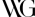 Table of Contents SUBPART A—GENERAL 9 § 300.1 Purposes. 10 § 300.2 Applicability of this part to  State and local agencies. 10 Definitions Used in This Part 19 § 300.4 Act. 20 § 300.5 Assistive technology device. 21 § 300.6 Assistive technology service. 21 § 300.7 Charter school. 22 § 300.8 Child with a disability. 22 § 300.9 Consent. 38 § 300.11 Day; business day; school  day. 39 § 300.12 Educational service agency. 39 § 300.13 Elementary school. 40 § 300.14 Equipment. 40 § 300.15 Evaluation. 41 § 300.16 Excess costs. 41 § 300.17 Free appropriate public  education. 42 § 300.19 Homeless children. 43 § 300.20 Include. 44 § 300.21 Indian and Indian tribe. 44 § 300.22 Individualized education  program. 45 § 300.23 Individualized education  program team. 46 § 300.24 Individualized family service  plan. 47 § 300.25 Infant or toddler with a  disability. 48 § 300.26 Institution of higher  education. 49 § 300.27 Limited English proficient. 49 § 300.28 Local educational agency. 51 § 300.29 Native language. 52 NMAC. 52 NMSA 1978. 53 § 300.30 Parent. 53 § 300.31 Parent training and  information center. 54 § 300.32 Personally identifiable. 54 § 300.33 Public agency. 55 § 300.34 Related services. 56 § 300.36 Secondary school. 64 § 300.37 Services plan. 64 § 300.38 Secretary. 64 § 300.39 Special education. 65 § 300.40 State. 69 § 300.41 State educational agency. 70 § 300.42 Supplementary aids and  services. 70 § 300.43 Transition services. 70 § 300.44 Universal design. 71 § 300.45 Ward of the State. 72 SUBPART B—STATE ELIGIBILITY 75 § 300.100 Eligibility for assistance. 75 FAPE Requirements 75 § 300.101 Free appropriate public  education (FAPE). 75 § 300.102 Limitation—exception to  FAPE for certain ages. 78 Other FAPE Requirements 80 § 300.103 FAPE—methods and  payments. 80 § 300.104 Residential placement 81 § 300.105 Assistive technology. 83 § 300.106 Extended school year  services. 84 § 300.107 Nonacademic services. 85 § 300.108 Physical education. 86 § 300.109 Full educational opportunity  goal (FEOG). 88 § 300.110 Program options. 88 § 300.111 Child find. 89 Copyright 2021: Walsh Gallegos Treviño Kyle & Robinson P.C. § 300.112 Individualized education programs (IEP). 95 § 300.113 Routine checking of hearing aids and external components of surgically implanted medical devices. 96 Least Restrictive Environment (LRE) 97 § 300.114 LRE requirements. 97 § 300.115 Continuum of alternative placements. 99 § 300.116 Placements. 100 § 300.117 Nonacademic settings. 103 § 300.118 Children in public or private institutions. 103 § 300.119 Technical assistance and  training activities. 103 § 300.120 Monitoring activities. 104 Additional Eligibility Requirements 104 § 300.121 Procedural safeguards. 104 § 300.122 Evaluation. 105 § 300.123 Confidentiality of personally identifiable information. 105 § 300.124 Transition of children from the Part C program to preschool programs. 106 Children in Private Schools 110 § 300.129 State responsibility regarding children in private schools. 110 Children With Disabilities Enrolled by Their Parents in Private Schools 111 § 300.130 Definition of parentally placed private school children with disabilities. 111 § 300.131 Child find for parentally placed private school children with disabilities. 111 § 300.132 Provision of services for parentally-placed private school children with disabilities—basic requirement. 113 § 300.133 Expenditures. 114 § 300.134 Consultation. 116 § 300.135 Written affirmation. 119 § 300.136 Compliance. 119 § 300.137 Equitable services determined. 120 § 300.138 Equitable services provided. 121 § 300.139 Location of services and transportation. 123 § 300.140 Due process complaints and  State complaints. 124 § 300.141 Requirement that funds not benefit a private school. 125 § 300.142 Use of personnel. 125 § 300.143 Separate classes prohibited. 126 § 300.144 Property, equipment, and  supplies. 126 Children With Disabilities in Private Schools Placed or Referred by Public Agencies 128 § 300.145 Applicability of §§ 300.146 through 300.147. 128 § 300.146 Responsibility of SEA. 128 § 300.147 Implementation by SEA. 130 Children With Disabilities Enrolled by Their Parents in Private Schools When  FAPE Is at Issue 131 § 300.148 Placement of children by parents when FAPE is at issue. 131 SEA Responsibility for General Supervision and Implementation of Procedural Safeguards 133 § 300.149 SEA responsibility for general supervision. 133 § 300.150 SEA implementation of procedural safeguards. 135 Conflict Resolution at the Lowest  Possible Level. 135 State Complaint Procedures 139 Copyright 2021: Walsh Gallegos Treviño Kyle & Robinson P.C. § 300.151 Adoption of State complaint  procedures. 139 § 300.152 Minimum State complaint procedures. 140 § 300.153 Filing a complaint. 145 § 300.154 Methods of ensuring services. 147 Additional Eligibility Requirements 154 § 300.155 Hearings relating to LEA  eligibility. 154 § 300.156 Personnel qualifications. 154 § 300.157 Performance goals and indicators. 157 §§ 300.158–300.159 [Reserved] 159 § 300.160 Participation in assessments.159 § 300.161 [Reserved] 163 § 300.162 Supplementation of State,  local, and other Federal funds. 163 § 300.163 Maintenance of State financial support. 164 § 300.164 Waiver of requirement  regarding supplementing and not supplanting with Part B funds. 165 § 300.165 Public participation. 168 § 300.166 Rule of construction. 169 State Advisory Panel 169 § 300.167 State advisory panel. 169 § 300.168 Membership. 169 § 300.169 Duties. 171 Other Provisions Required for State Eligibility 172 § 300.170 Suspension and expulsion rates. 172 § 300.171 Annual description of use of Part B funds. 172 § 300.172 Access to instructional materials. 173 § 300.173 Overidentification and  disproportionality. 176 § 300.174 Prohibition on mandatory medication. 177 § 300.175 SEA as provider of FAPE or  direct services. 177 § 300.176 Exception for prior State plans. 177 § 300.177 States’ sovereign immunity. 178 Department Procedures 178 § 300.178 Determination by the Secretary that a State is eligible to receive a grant. 178 § 300.179 Notice and hearing before determining that a State is not eligible to receive a grant. 178 § 300.180 Hearing official or panel. 178 § 300.181 Hearing procedures. 178 § 300.182 Initial decision; final decision. 178 § 300.183 Filing requirements. 179 § 300.184 Judicial review. 179 § 300.185 [Reserved] 179 By-pass for Children in Private Schools 179 § 300.191 Provisions for services under a by-pass. 179 § 300.192 Notice of intent to implement  a by-pass. 180 § 300.193 Request to show cause. 180 § 300.194 Show cause hearing. 180 § 300.195 Decision. 180 § 300.196 Filing requirements. 180 § 300.197 Judicial review. 180 § 300.198 Continuation of a by-pass. 181 State Administration 181 § 300.199 State administration. 181 Copyright 2021: Walsh Gallegos Treviño Kyle & Robinson P.C. SUBPART C—LOCAL  EDUCATIONAL AGENCY  ELIGIBILITY 181 § 300.200 Condition of assistance. 181 § 300.201 Consistency with State policies. 183 § 300.202 Use of amounts. 184 § 300.203 Maintenance of effort. 185 § 300.204 Exception to maintenance of effort. 187 § 300.205 Adjustment to local fiscal efforts in certain fiscal years. 188 § 300.206 Schoolwide programs under title I of the ESEA. 189 § 300.207 Personnel development. 190 § 300.208 Permissive use of funds. 191 § 300.209 Treatment of charter schools and their students. 192 § 300.210 Purchase of instructional materials. 194 § 300.211 Information for SEA. 195 § 300.212 Public information. 195 § 300.213 Records regarding migratory children with disabilities. 195 §§ 300.214–300.219 [Reserved] 195 § 300.220 Exception for prior local plans. 196 § 300.221 Notification of LEA or State agency in case of ineligibility. 197 § 300.222 LEA and State agency compliance. 197 § 300.223 Joint establishment of eligibility. 198 § 300.224 Requirements for  establishing eligibility. 199 § 300.225 [Reserved] 200 § 300.226 Early intervening services. 200 § 300.227 Direct services by the SEA. 202 § 300.228 State agency eligibility. 203 § 300.229 Disciplinary information. 203 § 300.230 SEA flexibility. 204 SUBPART D—EVALUATIONS,  ELIGIBILITY DETERMINATIONS,  INDIVIDUALIZED EDUCATION  PROGRAMS, AND EDUCATIONAL  PLACEMENTS 206 Parental Consent 206 § 300.300 Parental consent. 206 Evaluations and Reevaluations 211 § 300.301 Initial evaluations. 211 § 300.302 Screening for instructional purposes is not evaluation. 214 § 300.303 Reevaluations. 214 § 300.304 Evaluation procedures. 215 § 300.305 Additional requirements for  evaluations and reevaluations. 218 § 300.306 Determination of eligibility. 221 Additional Procedures for Identifying Children With Specific Learning  Disabilities 223 § 300.307 Specific learning disabilities. 223 § 300.308 Additional group members. 225 § 300.309 Determining the existence of a specific learning disability. 226 § 300.310 Observation. 230 § 300.311 Specific documentation for  the eligibility determination. 230 INDIVIDUALIZED EDUCATION  PROGRAMS 233 § 300.320 Definition of individualized  education program. 233 § 300.321 IEP Team. 247 § 300.322 Parent participation. 253 § 300.323 When IEPs must be in effect. 255 Development of IEP 259 Copyright 2021: Walsh Gallegos Treviño Kyle & Robinson P.C. § 300.324 Development, review, and  revision of IEP. 259 § 300.325 Private school placements by public agencies. 266 § 300.326 [Reserved] 267 § 300.327 Educational placements. 267 § 300.328 Alternative means of meeting participation. 269 SUBPART E—PROCEDURAL  SAFEGUARDS 269 DUE PROCESS PROCEDURES FOR  PARENTS AND CHILDREN 269 § 300.500 Responsibility of SEA and  other public agencies. 269 § 300.501 Opportunity to examine records; parent participation in meetings. 269 § 300.502 Independent educational evaluation. 271 § 300.503 Prior notice by the public agency; content of notice. 276 § 300.504 Procedural safeguards notice.279 § 300.505 Electronic mail. 282 § 300.506 Mediation. 282 Due Process Hearings in General. 285 § 300.507 Filing a due process complaint. 286 § 300.508 Due process complaint. 287 § 300.509 Model forms. 291 § 300.510 Resolution process. 291 Due Process Prehearing Procedures. 295 § 300.511 Impartial due process hearing. 298 § 300.512 Hearing rights. 302 § 300.513 Hearing decisions. 304 § 300.514 Finality of decision; appeal; impartial review. 306 § 300.515 Timelines and convenience of hearings and reviews. 307 § 300.516 Civil action. 308 § 300.517 Attorneys’ fees. 310 § 300.518 Child’s status during proceedings. 313 § 300.519 Surrogate parents. 314 § 300.520 Transfer of parental rights at age of majority. 316 §§ 300.521–300.529 [Reserved] 317 DISCIPLINE PROCEDURES 317 § 300.530 Authority of school  personnel. 317 § 300.531 Determination of setting. 325 § 300.532 Appeal. 326 § 300.533 Placement during appeals. 329 § 300.534 Protections for children not determined eligible for special education and related services. 329 § 300.535 Referral to and action by law  enforcement and judicial authorities. 331 § 300.536 Change of placement  because of disciplinary removals. 333 § 300.537 State enforcement  mechanisms. 334 §§ 300.538–300.599 [Reserved] 334 EDUCATIONAL SERVICES FOR  GIFTED CHILDREN 335 Subpart F—Monitoring, Enforcement, Confidentiality, and Program Information 340 Monitoring, Technical Assistance, and  Enforcement 340 § 300.600 State monitoring and enforcement. 340 § 300.601 State performance plans and  data collection. 341 § 300.602 State use of targets and  reporting. 341 Copyright 2021: Walsh Gallegos Treviño Kyle & Robinson P.C. § 300.603 Secretary’s review and  determination regarding State  performance. 341 § 300.604 Enforcement. 341 § 300.605 Withholding funds. 341 § 300.606 Public attention. 341 § 300.607 Divided State agency  responsibility. 341 § 300.608 State enforcement. 342 § 300.609 Rule of construction. 342 Confidentiality of Information 342 § 300.610 Confidentiality. 342 § 300.611 Definitions. 345 § 300.612 Notice to parents. 346 § 300.613 Access rights. 347 § 300.614 Record of access. 348 § 300.615 Records on more than one child. 348 § 300.616 List of types and locations of information. 348 § 300.617 Fees. 349 § 300.618 Amendment of records at parent’s request. 349 § 300.619 Opportunity for a hearing. 350 § 300.620 Result of hearing. 350 § 300.621 Hearing procedures. 351 § 300.622 Consent. 352 § 300.623 Safeguards. 352 § 300.624 Destruction of information. 353 § 300.625 Children’s rights. 356 § 300.626 Enforcement. 357 § 300.627 Department use of personally identifiable information. 357 Reports—Program Information 358 § 300.640 Annual report of children  served—report requirement. 358 § 300.641 Annual report of children  served—information required in the report. 358 § 300.642 Data reporting. 359 § 300.643 Annual report of children served—certification. 359 § 300.644 Annual report of children  served—criteria for counting children. 360 § 300.645 Annual report of children  served—other responsibilities of the SEA. 360 § 300.646 Disproportionality. 361 Subpart G— Authorization, Allotment,  Use of Funds, and Authorization of  Appropriations 365 Allotments, Grants, and Use of Funds 365 § 300.700 Grants to States. 365 § 300.701 Outlying areas, freely  associated States, and the Secretary of  the Interior. 366 § 300.702 Technical assistance. 367 § 300.703 Allocations to States. 367 § 300.704 State-level activities. 367 § 300.705 Subgrants to LEAs. 378 § 300.706 [Reserved] 381 Secretary of the Interior 381 § 300.707 Use of amounts by Secretary of the Interior. 381 § 300.708 Submission of information. 382 § 300.709 Public participation. 382 § 300.710 Use of funds under Part B of the Act. 382 § 300.711 Early intervening services. 382 § 300.712 Payments for education and  services for Indian children with  disabilities aged three through five. 382 § 300.713 Plan for coordination of services. 382 § 300.714 Establishment of advisory  board. 382 Copyright 2021: Walsh Gallegos Treviño Kyle & Robinson P.C. § 300.715 Annual reports. 383 § 300.716 Applicable regulations. 383 Definitions that Apply to this Subpart 383 § 300.717 Definitions applicable to allotments, grants, and use of funds. 383 Acquisition of Equipment and  Construction or Alteration of Facilities 383 § 300.718 Acquisition of equipment and construction or alteration of facilities. 383 Subpart H—Preschool Grants for Children with Disabilities 384 § 300.800 In general. 384 § 300.801–300.802 [Reserved] 384 § 300.803 Definition of State. 384 § 300.804 Eligibility. 384 § 300.805 [Reserved] 384 § 300.806 Eligibility for financial assistance. 385 § 300.807 Allocations to States. 385 § 300.808 Increase in funds. 385 § 300.809 Limitations. 385 § 300.810 Decrease in funds. 385 § 300.811 [Reserved] 385 § 300.812 Reservation for State activities. 385 § 300.813 State administration. 386 § 300.814 Other State-level activities. 386 § 300.815 Subgrants to LEAs. 386 § 300.816 Allocations to LEAs. 386 § 300.817 Reallocation of LEA funds. 386 § 300.818 Part C of the Act inapplicable. 386 Index 387 Copyright 2021: Walsh Gallegos Treviño Kyle & Robinson P.C. Page 9  Copyright 2021: Walsh Gallegos Treviño Kyle & Robinson P.C.Federal Regulations New Mexico Rules Procedures Page 10  Copyright 2021 : Walsh Gallegos Treviño Kyle & Robinson P.C.Federal Regulations New Mexico Rules Procedures Page 11  Copyright 2021 : Walsh Gallegos Treviño Kyle & Robinson P.C.Federal Regulations New Mexico Rules Procedures Page 12  Copyright 2021 : Walsh Gallegos Treviño Kyle & Robinson P.C.Federal Regulations New Mexico Rules Procedures Page 13  Copyright 2021 : Walsh Gallegos Treviño Kyle & Robinson P.C.Federal Regulations New Mexico Rules Procedures Page 14  Copyright 2021 : Walsh Gallegos Treviño Kyle & Robinson P.C.Federal Regulations New Mexico Rules Procedures Page 15  Copyright 2021 : Walsh Gallegos Treviño Kyle & Robinson P.C.Federal Regulations New Mexico Rules Procedures Page 16  Copyright 2021 : Walsh Gallegos Treviño Kyle & Robinson P.C.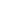 Federal Regulations New Mexico Rules Procedures Page 17  Copyright 2021 : Walsh Gallegos Treviño Kyle & Robinson P.C.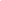 Federal Regulations New Mexico Rules Procedures Page 18  Copyright 2021 : Walsh Gallegos Treviño Kyle & Robinson P.C.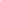 Federal Regulations New Mexico Rules Procedures Page 19  Copyright 2021 : Walsh Gallegos Treviño Kyle & Robinson P.C. 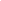 Comment [LG1]: Need to look this up 03-9-21Federal Regulations New Mexico Rules Procedures Page 20  Copyright 2021 : Walsh Gallegos Treviño Kyle & Robinson P.C.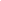 Federal Regulations New Mexico Rules Procedures Page 21  Copyright 2021 : Walsh Gallegos Treviño Kyle & Robinson P.C.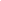 Federal Regulations New Mexico Rules Procedures Page 22  Copyright 2021 : Walsh Gallegos Treviño Kyle & Robinson P.C.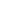 Federal Regulations New Mexico Rules Procedures Page 23  Copyright 2021 : Walsh Gallegos Treviño Kyle & Robinson P.C.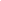 Federal Regulations New Mexico Rules Procedures Page 24  Copyright 2021 : Walsh Gallegos Treviño Kyle & Robinson P.C.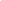 Federal Regulations New Mexico Rules Procedures Page 25  Copyright 2021 : Walsh Gallegos Treviño Kyle & Robinson P.C.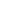 Federal Regulations New Mexico Rules Procedures Page 26  Copyright 2021 : Walsh Gallegos Treviño Kyle & Robinson P.C.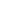 Federal Regulations New Mexico Rules Procedures Page 27  Copyright 2021 : Walsh Gallegos Treviño Kyle & Robinson P.C.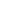 Federal Regulations New Mexico Rules Procedures Page 28  Copyright 2021 : Walsh Gallegos Treviño Kyle & Robinson P.C.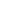 Federal Regulations New Mexico Rules Procedures Page 29  Copyright 2021 : Walsh Gallegos Treviño Kyle & Robinson P.C.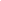 Federal Regulations New Mexico Rules Procedures Page 30  Copyright 2021 : Walsh Gallegos Treviño Kyle & Robinson P.C.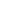 Federal Regulations New Mexico Rules Procedures Page 31  Copyright 2021 : Walsh Gallegos Treviño Kyle & Robinson P.C.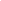 Federal Regulations New Mexico Rules Procedures Page 32  Copyright 2021 : Walsh Gallegos Treviño Kyle & Robinson P.C.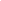 Federal Regulations New Mexico Rules Procedures Page 33  Copyright 2021 : Walsh Gallegos Treviño Kyle & Robinson P.C.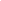 Federal Regulations New Mexico Rules Procedures Page 34  Copyright 2021 : Walsh Gallegos Treviño Kyle & Robinson P.C.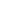 Federal Regulations New Mexico Rules Procedures Page 35  Copyright 2021 : Walsh Gallegos Treviño Kyle & Robinson P.C.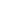 Federal Regulations New Mexico Rules Procedures Page 36  Copyright 2021 : Walsh Gallegos Treviño Kyle & Robinson P.C.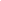 Federal Regulations New Mexico Rules Procedures Page 37  Copyright 2021 : Walsh Gallegos Treviño Kyle & Robinson P.C.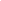 Federal Regulations New Mexico Rules Procedures Page 38  Copyright 2021 : Walsh Gallegos Treviño Kyle & Robinson P.C.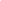 Federal Regulations New Mexico Rules Procedures Page 39  Copyright 2021 : Walsh Gallegos Treviño Kyle & Robinson P.C.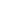 Federal Regulations New Mexico Rules Procedures Page 40  Copyright 2021 : Walsh Gallegos Treviño Kyle & Robinson P.C.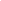 Federal Regulations New Mexico Rules Procedures Page 41  Copyright 2021 : Walsh Gallegos Treviño Kyle & Robinson P.C.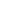 Federal Regulations New Mexico Rules Procedures Page 42  Copyright 2021 : Walsh Gallegos Treviño Kyle & Robinson P.C.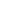 Federal Regulations New Mexico Rules Procedures Page 43  Copyright 2021 : Walsh Gallegos Treviño Kyle & Robinson P.C.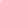 Federal Regulations New Mexico Rules Procedures Page 44  Copyright 2021 : Walsh Gallegos Treviño Kyle & Robinson P.C.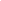 Federal Regulations New Mexico Rules Procedures Page 45  Copyright 2021 : Walsh Gallegos Treviño Kyle & Robinson P.C.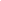 Federal Regulations New Mexico Rules Procedures Page 46  Copyright 2021 : Walsh Gallegos Treviño Kyle & Robinson P.C.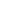 Federal Regulations New Mexico Rules Procedures Page 47  Copyright 2021 : Walsh Gallegos Treviño Kyle & Robinson P.C.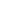 Federal Regulations New Mexico Rules Procedures Page 48  Copyright 2021 : Walsh Gallegos Treviño Kyle & Robinson P.C.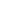 Federal Regulations New Mexico Rules Procedures Page 49  Copyright 2021 : Walsh Gallegos Treviño Kyle & Robinson P.C.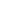 Federal Regulations New Mexico Rules Procedures Page 50  Copyright 2021 : Walsh Gallegos Treviño Kyle & Robinson P.C.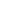 Federal Regulations New Mexico Rules Procedures Page 51  Copyright 2021 : Walsh Gallegos Treviño Kyle & Robinson P.C.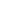 Federal Regulations New Mexico Rules Procedures Page 52  Copyright 2021 : Walsh Gallegos Treviño Kyle & Robinson P.C.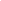 Federal Regulations New Mexico Rules Procedures Page 53  Copyright 2021 : Walsh Gallegos Treviño Kyle & Robinson P.C.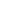 Federal Regulations New Mexico Rules Procedures Page 54  Copyright 2021 : Walsh Gallegos Treviño Kyle & Robinson P.C.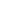 Federal Regulations New Mexico Rules Procedures Page 55  Copyright 2021 : Walsh Gallegos Treviño Kyle & Robinson P.C.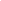 Federal Regulations New Mexico Rules Procedures Page 56  Copyright 2021 : Walsh Gallegos Treviño Kyle & Robinson P.C.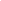 Federal Regulations New Mexico Rules Procedures Page 57  Copyright 2021 : Walsh Gallegos Treviño Kyle & Robinson P.C.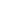 Federal Regulations New Mexico Rules Procedures Page 58  Copyright 2021 : Walsh Gallegos Treviño Kyle & Robinson P.C.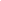 Federal Regulations New Mexico Rules Procedures Page 59  Copyright 2021 : Walsh Gallegos Treviño Kyle & Robinson P.C.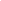 Federal Regulations New Mexico Rules Procedures Page 60  Copyright 2021 : Walsh Gallegos Treviño Kyle & Robinson P.C.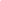 Federal Regulations New Mexico Rules Procedures Page 61  Copyright 2021 : Walsh Gallegos Treviño Kyle & Robinson P.C.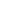 Federal Regulations New Mexico Rules Procedures Page 62  Copyright 2021 : Walsh Gallegos Treviño Kyle & Robinson P.C.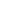 Federal Regulations New Mexico Rules Procedures Page 63  Copyright 2021 : Walsh Gallegos Treviño Kyle & Robinson P.C.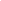 Federal Regulations New Mexico Rules Procedures Page 64  Copyright 2021 : Walsh Gallegos Treviño Kyle & Robinson P.C.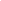 Federal Regulations New Mexico Rules Procedures Page 65  Copyright 2021 : Walsh Gallegos Treviño Kyle & Robinson P.C.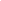 Federal Regulations New Mexico Rules Procedures Page 66  Copyright 2021 : Walsh Gallegos Treviño Kyle & Robinson P.C.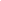 Federal Regulations New Mexico Rules Procedures Page 67  Copyright 2021 : Walsh Gallegos Treviño Kyle & Robinson P.C.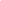 Federal Regulations New Mexico Rules Procedures Page 68  Copyright 2021 : Walsh Gallegos Treviño Kyle & Robinson P.C.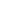 Federal Regulations New Mexico Rules Procedures Page 69  Copyright 2021 : Walsh Gallegos Treviño Kyle & Robinson P.C.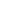 Federal Regulations New Mexico Rules Procedures Page 70  Copyright 2021 : Walsh Gallegos Treviño Kyle & Robinson P.C.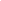 Federal Regulations New Mexico Rules Procedures Page 71  Copyright 2021 : Walsh Gallegos Treviño Kyle & Robinson P.C.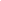 Federal Regulations New Mexico Rules Procedures Page 72  Copyright 2021 : Walsh Gallegos Treviño Kyle & Robinson P.C.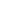 Federal Regulations New Mexico Rules Procedures Page 73  Copyright 2021 : Walsh Gallegos Treviño Kyle & Robinson P.C.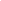 Federal Regulations New Mexico Rules Procedures Page 74  Copyright 2021 : Walsh Gallegos Treviño Kyle & Robinson P.C.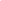 Federal Regulations New Mexico Rules Procedures Page 75  Copyright 2021 : Walsh Gallegos Treviño Kyle & Robinson P.C.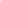 Federal Regulations New Mexico Rules Procedures Page 76  Copyright 2021 : Walsh Gallegos Treviño Kyle & Robinson P.C.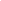 Federal Regulations New Mexico Rules Procedures Page 77  Copyright 2021 : Walsh Gallegos Treviño Kyle & Robinson P.C.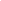 Federal Regulations New Mexico Rules Procedures Page 78  Copyright 2021 : Walsh Gallegos Treviño Kyle & Robinson P.C.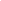 Federal Regulations New Mexico Rules Procedures Page 79  Copyright 2021 : Walsh Gallegos Treviño Kyle & Robinson P.C.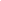 Federal Regulations New Mexico Rules Procedures Page 80  Copyright 2021 : Walsh Gallegos Treviño Kyle & Robinson P.C.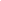 SUBPART A—GENERALSUBPART A—GENERALSUBPART A—GENERALPURPOSES AND APPLICABILITY PURPOSES AND APPLICABILITY PURPOSES AND APPLICABILITY 6.31.2.14 NMAC. RULES OF CONSTRUCTION: A. U.S. department of education interpretations. The U.S.  department of education’s (USDE) interpretations of  the provisions of 34 CFR Part 300 as set forth in its Analysis of Comments and Changes to Part 300 at 71 Federal Register 46547-46753 (August 14, 2006), and  other interpretations that are published or announced by  the USDE in the federal register are recognized as the federal government’s official positions regarding the requirements of IDEA. Such interpretations shall be followed by the department to the extent that they do  not conflict with express provisions of IDEA or case  law from the federal courts. B. Uniform Statute and Rule Construction Act. The Uniform Statute and Rule Construction Act, Sections 12-2A-1 through 12-2A-20 §applies to the  interpretation of 6.31.2 NMAC except to the extent  that these rules incorporate permissible variations under the New Mexico version of the Uniform Statute and Rule Construction Act. References in  6.31.2 NMAC to state or federal laws, rules are intended to incorporate future amendments unless a provision in these rules is irreconcilable with a future  amendment under the standards of the Uniform Statute and Rule Construction Act. C. Conflicts with state or federal laws or rules.. If any  state law, or a state rule adopted by the department or a federal law or regulation grants greater rights to an  individual or public agency than these rules provide,  the provision(s) granting greater rights shall control to the extent necessary to avoid a conflict.RATON PUBLIC SCHOOLS Board Policy along with  this Handbook of Procedures constitute the Policies and  Procedures of RATON PUBLIC SCHOOLS which are  designed to be consistent with the State policies and  procedures developed pursuant to the IDEA.  The NMPED also provides guidance to local  educational agencies in implementing the IDEA. To the  extent that the NMPED’s guidance is consistent with the  IDEA and does not impose a requirement that is not  otherwise imposed by the IDEA without the specific  notice required under 34 C.F.R. §300.299(a)(2),  RATON PUBLIC SCHOOLS will follow the guidance  of the NMPED. RATON PUBLIC SCHOOLS Special Education  Handbook of Procedures is not be for the purpose of  creating a requirement that is not otherwise imposed by  the IDEA (and its implementing federal regulations,  state statutes and rules) and shall not be construed to  create a higher standard. This Handbook of Procedures developed by the Superintendent or at the  Superintendent’s direction shall be posted on RATON  PUBLIC SCHOOLS’s website. RATON PUBLIC  SCHOOLS Special Education Handbook of Procedures  should be interpreted consistent with the IDEA.  RATON PUBLIC SCHOOLS Special Education  Handbook of Procedures is reviewed and updated, as  needed, on at least an annual basis. RATON PUBLIC  SCHOOLS will make timely changes to policies and  procedures in response to IDEA amendments, regulatory  or rule changes, changes to State policy, or new legal  interpretation as are necessary to bring RATON  PUBLIC SCHOOLS into compliance with the  requirements of IDEA.§ 300.1 Purposes.The purposes of this part are— (a) To ensure that all children with disabilities have available to them a free appropriate public education that emphasizes special education and related services designed to meet their unique needs  and prepare them for further education, employment, and independent living; (b) To ensure that the rights of children with disabilities and their parents are protected; (c) To assist States, localities, educational service agencies, and Federal agencies to provide for the  education of all children with disabilities; and (d) To assess and ensure the effectiveness of efforts to  educate children with disabilities. (Authority: 20 U.S.C. 1400(d))6.31.2.2 NMAC. SCOPE: The requirements of these rules are binding on each New  Mexico public agency that has direct or delegated authority to  provide special education and related services, regardless of  whether that public agency is receiving funds under the  Individuals with Disabilities Education Improvement Act of  2004 and regardless of whether it provides special education  and related services directly, by contract or through other  arrangements such as referrals by the public agency to private  schools or facilities. Each public agency is responsible for  ensuring that all rights and protections under these rules are  afforded to children referred to or placed in private schools or  facilities including residential treatment centers, day treatment  centers, hospitals, or mental health institutions by that public  agency. 6.31.2.6 NMAC. OBJECTIVE: The following rule is promulgated to assist New Mexico  public agencies in appropriately identifying and providing  educational services for children with disabilities and gifted  children. The purposes of this rule are to ensure that all  children with disabilities have available a free appropriate  public education which includes special education and related  services to meet their unique needs; to ensure that the rights of  children with disabilities and gifted children and their parents  are protected; to assist public agencies to provide for the  education of all children with disabilities and gifted children;  and to evaluate and ensure the effectiveness of efforts to  educate those children.RATON PUBLIC SCHOOLS maintains systems to  ensure that all children with disabilities residing in the  District, including children with disabilities attending  non-public schools, regardless of the severity of their  disabilities, and who are in need of special education  and related services, are identified, located, and  evaluated and provided a free appropriate public  education (FAPE).  RATON PUBLIC SCHOOLS maintains systems to  ensure that children with disabilities and their parents  are afforded the procedural safeguards required under  the IDEA (and its implementing federal regulations,  state statutes and rules) including with respect to the  confidentiality of records and personally identifiable  information.§ 300.2 Applicability of this part to State and local agencies.(a) States. This part applies to each State that receives payments under Part B of the Act, as defined in §6.31.2.11 NMAC. EDUCATIONAL SERVICES FOR In New Mexico, there are two state-supported  educational programs that were created for the express 300.4. (b) Public agencies within the State. The provisions of this part— (1) Apply to all political subdivisions of the State  that are involved in the education of children with disabilities, including: (i) The State educational agency (SEA). (ii) Local educational agencies (LEAs), educational service agencies (ESAs), and public charter schools that are not  otherwise included as LEAs or ESAs and are not a school of an LEA or ESA. (iii) Other State agencies and schools (such as  Departments of Mental Health and Welfare and State schools for children with deafness or children with blindness). (iv) State and local juvenile and adult correctional facilities; and (2) Are binding on each public agency in the State  that provides special education and related  services to children with disabilities,  regardless of whether that agency is receiving  funds under Part B of the Act. (c) Private schools and facilities. Each public agency  in the State is responsible for ensuring that the  rights and protections under Part B of the Act are  given to children with disabilities— (1) Referred to or placed in private schools  and facilities by that public agency; or (2) Placed in private schools by their parents  under the provisions of §300.148. (Authority: 20 U.S.C. 1412)CHILDREN WITH DISABILITIES: J. Children in state-supported educational programs.  (1) Children placed or referred by other public agencies.  (a) Applicability. The rules in this Paragraph (1)  of Subsection J of 6.31.2.11 NMAC apply to  children with disabilities who are being  considered for placement in a state-supported  educational program or facility by another  public agency as a means of providing special  education and related services. (b) Responsibility. Each public agency shall ensure  that a child with a disability who is being  considered for placement in a state-supported  educational program by another public agency  has all the rights of a related services:  (i) in conformance with an IEP;  (ii) at no cost to the child’s parents; and  (iii) at a school or facility that is accredited by  the department or licensed by the New  Mexico department of health.  (c) Service delivery. With informed parent consent  pursuant to 34 CFR Sec. 300.300 and  Subsection F of 6.31.2.13 NMAC, and pursuant  to the procedures in 34 CFR Sec. 300.304 and  Subsection D of 6.31.2.10 NMAC, the state supported program may conduct such additional  evaluations and gather such additional  information as it considers necessary to assist  the IEP team in making the placement decision.  The referring public agency and the receiving  state-supported educational program shall be  jointly responsible for developing IEPs and  ensuring that the child receives a free  appropriate public education.  (d) Joint IEPs and interagency agreements.  Responsibility for services for children placed  in or referred to state-supported educational  programs shall be defined by a jointly agreed purpose of meeting the needs of students with  disabilities in the State. The New Mexico School for the Blind and Visually  Impaired (NMSBVI) is a specialized school which  provides residential, academic, support, early childhood  programs, summer camps and outreach services to the  blind and visually impaired students of New Mexico.  NMSBVI is an entirely special education school.  Today, the main campus is still located on the original  site in Alamogordo with an Early Childhood Program  and Outreach Program housed in Albuquerque, New  Mexico.  More information is available on the NMSBVI website. With a long history of serving children and youth who  are deaf or hard of hearing, the New Mexico School for  the Deaf (NMSD) offers the following programs to the  state: ■ Preschools and kindergartens - comprehensive and  stimulating learning environments for young  children ■ Academics - grades 1 through 12, which  encompass traditional and elective subjects with a  special emphasis on language and literacy  development ■ Student Life - a wide range of residential,  educational and recreational after-school activities,  such as athletics, clubs and life skills development ■ Step*Hi - statewide, family-centered, early  intervention services for babies, toddlers and young  children  ■ Outreach - statewide information and educational  support to public schools serving children and  youth who are deaf or hard of hearing ■ Summer Program - a place where NMSD and non NMSD students who are deaf or hard of hearing,  and in grades 3 – 12, come together in fun,  adventurous, academic and non-academic waysupon IEP or other written agreement between  the referring public agency and the state supported program.  (e) Annual review. At least annually, the referring  public agency, the state-supported educational  program and the parent shall jointly review the  child’s IEP and revise it as the joint IEP team  deems appropriate.  (2) Children enrolled in state-supported educational  programs by parents or other public authorities. A  state-supported educational program that accepts a  child with a disability at the request of a parent or  upon the request or order of a noneducational public  authority, and without inviting the public agency that  has primary responsibility for serving the child to  participate in the IEP process, assumes all  responsibility for ensuring the provision of FAPE.  The child’s LEA or another public agency with  educational jurisdiction may agree to share the  responsibility pursuant to a joint IEP or other written  agreement between the state-supported program, the  other agency and, if appropriate, the parent. K. Children at the New Mexico School for the Deaf  (NMSD).  (1) NMSD is a state educational agency established to  provide educational services to persons who are 21  years of age or younger on the first day of school,  who are deaf or hard of hearing, and who may have one or more other disabilities. The school  serves as a special school on the continuum of  placement options. The school serves students who  require specialized or intensive educational  services or services related to hearing impairment  or deafness. NMSD provides a variety of services  to the students and school districts around the  state, including outreach, consultation, and training  services. NMSD also provides comprehensive  services on a day or residential basis. The  comprehensive day and residential programs are More information is available on the NMSD website. New Mexico School for the Deafnot intended to serve students whose needs are  appropriately addressed in a group home or  hospital setting or in a residential treatment  facility. (2) To be eligible to receive free services from NMSD,  a student shall be deaf or hearing impaired as  determined by an audiological evaluation and be a  resident of New Mexico. (3) The student’s resident school district shall conduct  child find, pursuant to 34 CFR Sec. 300.111 and  Subsection A of 6.31.2.10 NMAC. (4) In addition to the requirements of identification,  evaluations, and eligibility determinations of  students with disabilities pursuant to 6.31.2.10  NMAC and 34 CFR Secs. 300.100 through 300.230 and 300.300 through 300.328, if a  student’s resident school district finds, has reason  to know, or receives documentation that a student  is deaf, has a hearing impairment, or is deafblind,  the following criteria shall apply (a) the resident school district shall convene the  initial IEP team meeting; (b) the IEP team shall include members specified in  Paragraph (11) of Subsection B of 6.31.2.7  NMAC, including staff from the NMSD if  invited by the parent or the resident school  district pursuant 34 CFR Sec. 300.321(a)(6); (c) the resident school district shall provide the  parents of the student with information on the  continuum of alternative placements, including  the alternative placements listed in the  definition of special education under 34 CFR  Sec. 300.39 (instruction in regular classrooms,  special classes, special schools, home  instruction, and instruction in hospitals and  institutions); and supplementary services, such  as resource room or itinerant instruction, to be  provided in conjunction with regular class  placement;(d) in addition to the requirements of Subsection B  of 6.31.2.11 NMAC, the IEP team shall be  tasked with: (i) determining if the student has a hearing  disability, which impacts the student’s ability  to access education, ability to develop  language or communication, social emotional  development, and/or overall development;  and (ii) determining the student’s placement in the  least restrictive environment, in compliance  with 34 CFR Secs. 300.114 through 300.120  and Subsection C of 6.31.2.11 NMAC, which  for the student may be an environment  specifically designed for deaf and hard of  hearing children, and whether this is the most  appropriate setting in providing educational  services and supports to meet the student’s  IEP. (e) the student’s placement, whether in the resident  school district, NMSD, or other educational  entity, is the entity that shall have full  responsibility for FAPE and all services defined  in the student’s IEP unless the resident school  district and NMSD agree to share services,  responsibilities, and costs pursuant to 34 CFR  Sec. 300.103; and (f) the composition of the IEP team after a student’s  placement and service determinations shall: (i) include a representative from the resident  school district at the request of the parent,  NMSD, or the resident school district if the  final placement for the student is at NMSD;  and (ii) include a representative from NMSD at the  request of the parent, the resident school  district, or NMSD if the final placement for  the student is at the resident school district or  other educational entity.L. Children at the New Mexico school for the blind and  visually impaired (NMSBVI).  (1) NMSBVI is a state educational agency established to provide educational services for students who  are 21 years of age or younger on the first day of  school and who have a diagnosed visual  impairment and who may have one or more other  disabilities. The school serves as a special school  on the continuum of placement options. The  school serves students who require specialized or  intensive educational services or services related  to the visual impairment or blindness and those  who need extensive training related to the  expanded core curriculum for blind and visually  impaired students. NMSBVI provides a variety  of services to the students and school districts  around the state, including outreach, consultation,  and training services. NMSBVI also provides comprehensive services on a day or residential  basis. The comprehensive day and residential  programs are not intended to serve students  whose needs are appropriately addressed in a  group home or hospital setting or in a residential  treatment facility.  (2) To be eligible to receive free services from the  NMSBVI, a student shall have a visual  impairment or blindness as determined by a  medical eye exam and be a resident of New Mexico. (3) The student’s resident school district shall conduct  child find, pursuant to 34 CFR Sec. 300.111 and  Subsection A of 6.31.2.10 NMAC. (4) In addition to the requirements of identification,  evaluations, and eligibility determinations of  students with disabilities pursuant to 6.31.2.10  NMAC and 34 CFR Secs. 300.100 through 300.230 and 300.300 through 300.328, if a  student’s resident school district finds, has reason  to know, or receives documentation that a student  is blind, has a visual impairment, or is deafblind, the following criteria shall apply: (a) the resident school district shall convene the  initial IEP team meeting;  (b) the IEP team shall include members specified in  Paragraph (11) of Subsection B of 6.31.2.7 NMAC, including staff from NMSBVI if  invited by the parent or the resident school  district pursuant 34 CFR Sec. 300.321(a)(6); (c) the resident school district shall provide the  parents of the student with information on the  continuum of alternative placements,  including the alternative placements listed in  the definition of special education under 34  CFR Sec. 300.39 (instruction in regular  classrooms, special classes, special schools, home instruction, and instruction in hospitals  and institutions); and supplementary services,  such as resource room or itinerant instruction,  to be provided in conjunction with regular  class placement; (d) in addition to the requirements of Subsection B  of 6.31.2.11 NMAC, the IEP team shall be  tasked with: (i) determining if the student has a visual  disability, which impacts the student’s  ability to access education, ability to  develop language or communication,  social emotional development, and/or  overall development; and (ii) determining the student’s placement in the  least restrictive environment, in  compliance with 34 CFR Secs. 300.114  through 300.120 and Subsection C of  6.31.2.11 NMAC, which for the student  may be an environment specifically  designed for blind or visually impaired  children, and whether this is the most  appropriate setting in providing  educational services and supports to meet the student’s IEP. (e) the student’s placement, whether in the resident  school district, NMSBVI, or other educational  entity, is the entity that shall have full  responsibility for FAPE and all services  defined in the student’s IEP unless the resident  school district and NMSBVI agree to share  services, responsibilities, and costs pursuant to  34 CFR Sec. 300.103; and (f) the composition of the IEP team after a student’s placement and service determinations shall: (i) include a representative from the resident school district at the request of the parent,  NMSBVI, or the resident school district if  the final placement for the student is at  NMSBVI; and (ii) include a representative from NMSBVI at  the request of the parent, the resident  school district, or NMSBVI if the final  placement for the student is at the resident  school district or other educational entity. M. Children in detention and correctional facilities.  (1) If a child with a disability is placed in a juvenile or  adult detention or correctional facility, the facility  shall provide the child with FAPE after the facility  learns that the child had been eligible for special  education and related services in the last educational  placement prior to incarceration or otherwise  determines that the child is eligible. … (5) A state-supported educational program that serves a  juvenile or adult detention or correctional facility  shall be responsible for ensuring that FAPE is  provided to eligible children in that facility.  (6) The local school district in which a detention or  correctional facility is located (that is not served by a  state-supported educational program) shall be responsible for ensuring that FAPE is made available  to eligible children in that facility. A child’s LEA of  residence or another public agency with educational  jurisdiction may agree to share the responsibility  pursuant to a written agreement between or among  the public agencies involved. … N. Children in private schools or facilities. … (6) If not otherwise governed by this rule, the  department will determine which school district is  responsible for the cost of educating a qualified  student in need of special education who has been  placed in a private school or facility outside the  qualified student’s resident school district in  accordance with the following procedures.  (a) The receiving school district shall notify the  SED of the department in writing no later than  thirty (30) days after the receiving school  district receives notice of the placement. The  notice, as described on the department’s  website, shall include: name of student, date of  birth of student, date of placement, information  regarding the qualified student’s resident school  district, documentation of placement, including  student’s IEP, cost of placement, and any other  information deemed relevant by the SED . The  receiving school district shall provide a copy of  the notice to the school district identified as the  student’s resident school district.  (b) The school district identified as the student’s  resident school district may provide any  additional information it deems relevant. Such  additional information shall be provided no  later than 15 days after the resident school district receives its copy of the notice described  in Subparagraph (a) of this paragraph.  (c) No later than 60 days after its receipt of the notice described in Subparagraph (a) of this  paragraph, the SED will issue its determination  as to which school district is responsible for the  cost of educating the student, together with the  amount of any reasonable reimbursement owed  to the receiving school district. The SED may  extend the 60 day timeline for good cause.Definitions Used in This PartDefinitions Used in This PartDefinitions Used in This Part6.31.2.7 NMAC DEFINITIONS: A. Terms defined by federal laws and rules. All terms  defined in the following federal laws and rules and any  other federally defined terms that are incorporated there  by reference are incorporated here for purposes of these  rules. (1) The federal Individuals with Disabilities Education  Improvement Act of 2004 (IDEA), 20 USCSec.1400  et seq.. (2) The IDEA rules,34 CFR Parts 300 and 301 \. (3) Pursuant to the paperwork reduction provisions of  IDEA 20 USC Sec. 1408, all definitions, with the  exception of those found in Subsection B of  6.31.2.7NMAC, contained in IDEA Parts 300 and  301 at 34 CFR Secs. 300.1 through 300.45, will be  adopted by reference. NMSA 1978, § 22-5-4.12.Use of restraint and seclusion; RATON PUBLIC SCHOOLS utilizes the definitions in  the IDEA, its implementing federal regulations, state  statutes and rules. RATON PUBLIC SCHOOLS, by  reference in these procedures, and through staff  development (as appropriate), shall ensure that  personnel are knowledgeable regarding these  definitions, and the standards and criteria established  through these definitions.techniques; requirements … I. For the purposes of this section: (1) "first responder" means a person based outside of a  school who functions within the emergency medical  services system and who is dispatched to a school to  provide initial emergency aid; (2) "mechanical restraint" means the use of any device or material attached or adjacent to the student's body  that restricts freedom of movement or normal access  to any portion of the student's body and that the student cannot easily remove, but "mechanical  restraint" does not include mechanical supports or  protective devices; 6.11.2.7 NMAC (P)(2020); (3) "physical restraint" means the use of physical force  without the use of any device or material that  restricts the free movement of all or a portion of a  student's body, but "physical restraint" does not  include physical escort; 6.11.2.7 NMAC (R)(2020); (4) "restraint" when not otherwise modified means  mechanical or physical restraint; 6.11.2.7 NMAC  (V)(2020));  and (5) "seclusion" means the involuntary confinement of a  student alone in a room from which egress is  prevented. "Seclusion" does not mean the use of a  voluntary behavior management technique, including  a timeout location, as part of a student's education  plan, individual safety plan, behavioral plan or  individualized education program that involves the  student's separation from a larger group for purposes  of calming." (6.11.2.7.NMAC (X)(2020))§ 300.4 Act.Act means the Individuals with Disabilities Education Act, as amended. (Authority: 20 U.S.C. 1400(a))6.31.2.7.NMAC DEFINITIONS: B. The following  terms shall have the following meanings for purposes  of these rules. …(12) “Individuals with Disabilities  Education Improvement Act” or “IDEA” means the  federal Individuals with Disabilities Education  Improvement Act of 2004, 20 USC Secs. 1401 et seq.,  including future amendments. .§ 300.5 Assistive technology device.Assistive technology device means any item, piece of equipment, or product system, whether acquired commercially off the shelf, modified, or customized, that is  used to increase, maintain, or improve the functional  capabilities of a child with a disability. The term does not include a medical device that is surgically implanted, or the replacement of such device. (Authority: 20 U.S.C. 1401(1))The definition of assistive technology device does not  list specific devices, nor would it be practical or possible  to include an exhaustive list of assistive technology  devices. However, medical devices that are surgically  implanted, including those used for breathing, nutrition,  and other bodily functions, are excluded from the  definition of an assistive technology device in section  602(1)(B) of the Act. The exclusion applicable to a  medical device that is surgically implanted includes both  the implanted component of the device, as well as its  external components. (See 71 Fed. Reg. 46547 (August  14, 2006))§ 300.6 Assistive technology service.Assistive technology service means any service that directly assists a child with a disability in the selection, acquisition, or use of an assistive technology device. The term includes— (a) The evaluation of the needs of a child with a disability, including a functional evaluation of the  child in the child‘s customary environment; (b) Purchasing, leasing, or otherwise providing for the  acquisition of assistive technology devices by children with disabilities; (c) Selecting, designing, fitting, customizing, adapting,  applying, maintaining, repairing, or replacing assistive technology devices; (d) Coordinating and using other therapies, interventions, or services with assistive technology devices, such as those associated with existing  education and rehabilitation plans and programs; (e) Training or technical assistance for a child with a disability or, if appropriate, that child‘s family; and(f) Training or technical assistance for professionals  (including individuals providing education or rehabilitation services), employers, or other individuals who provide services to, employ, or are otherwise substantially involved in the major life functions of that child. (Authority: 20 U.S.C. 1401(2))“CFR”. (Not defined in federal regulations; see New  Mexico Rules).6.31.2.7 NMAC. DEFINITIONS: B. The following terms shall have the following meanings  for purposes of these rules.  (1) “CFR” means the code of federal regulations,  including future amendments.§ 300.7 Charter school.Charter school has the meaning given the term in section  4310(2) of the Elementary and Secondary Education Act of 1965, as amended, 20 U.S.C. 6301 et seq. (ESEA). (Authority: 20 U.S.C. 7221i(2))§ 300.8 Child with a disability.(a) General. (1) Child with a disability means a child evaluated in accordance with §§ 300.304 through 300.311 as having mental retardation, a hearing impairment (including  deafness), a speech or language impairment, a visual impairment (including blindness), a serious emotional disturbance (referred to in this part as “emotional disturbance”), an6.31.2.7 NMAC. DEFINITIONS: B. The following terms shall have the following meanings  for purposes of these rules.  … (2) “Child with a disability” means a child who meets  all requirements of 34 CFR Sec. 300.8 and :  (a) is age three through 21 or who will turn age The NMPED has issued a guidance document titled,  New Mexico Technical Evaluation and Assistance  Manual: Determining Eligibility for IDEA Part B  Special Education Services (, December 2017), available  through the NMPED website. For each eligibility category, the Initial Evaluation  section in the NM TEAM (December 2017) outlines the  assessments, observations, and data that RATON  PUBLIC SCHOOLS expects the evaluation team toorthopedic impairment, autism, traumatic brain injury, another health impairment, a  specific learning disability, deaf-blindness, or multiple disabilities, and who, by reason thereof, needs special education and related services. (2)  (i) Subject to paragraph (a)(2)(ii) of this  section, if it is determined, through an appropriate evaluation under §§ 300.304 through 300.311, that a child has one of the disabilities identified in paragraph  (a)(1) of this section, but only needs a related service and not special education, the child is not a child with a disability  under this part. (ii) If, consistent with § 300.39(a)(2), the  related service required by the child is  considered special education rather than a  related service under State standards, the  child would be determined to be a child  with a disability under paragraph (a)(1) of  this section. (b) Children aged three through nine experiencing developmental delays. Child with a disability for children aged three through nine (or any subset of that age range, including ages three through five), may, subject to the conditions described in §300.111(b), include a child— (1) Who is experiencing developmental delays, as defined by the State and as measured by appropriate diagnostic  instruments and procedures, in one or more of the following areas: Physical development, cognitive development, communication development, social or  emotional development, or adaptive development; and (2) Who, by reason thereof, needs specialthreeat any time during the school year;  (b) has been evaluated in accordance with 34 CFR  Secs. 300.304-300.311 and any additional  requirements of these or other department rules  and standards and as having one or more of the  disabilities specified in 34 CFR Sec. 300.8  including an intellectual disability; a hearing  impairment including deafness, a speech or  language impairment; a visual impairment  including blindness,;emotional disturbance; orthopedic impairment; autism; traumatic brain  injury; other health impairment; a specific  learning disability; deaf-blindness; or being  developmentally delayed as defined in  paragraph (4)of Section B of 6.31.2.7  NMAC;(correct citation 6.31.2.7 (B)(3)) ; and  who has not received a high school diploma;  and  (c) at the discretion of each local educational  agency and subject to the additional  requirements of Paragraph (2) of Subsection F  of 6.31.2.10 NMAC, may include a child age  three through nine; who is evaluated as being  developmentally delayed and who, because of  that condition, needs special education and  related services. 6.31.2.7 NMAC. DEFINITIONS: B. The following terms shall have the following meanings  for purposes of these rules.  … (3) “Developmentally delayed” means a child age  three through nine or who will turn age three at any  time during the school year: with documented delays  in development which are at least two standard  deviations below the mean on a standardized test  instrument or 30 per cent below chronological age;  and who in the professional judgment of the IEP  team and one or more qualified evaluators needs gather throughout the initial evaluation process. This  section includes: Highly Recommended Components  and Potential Additional Components. The Highly  Recommended Components are those components that  RATON PUBLIC SCHOOLS considers most critical for  making an eligibility determination under a specific  eligibility category. The Potential Additional  Components are those that evaluation teams will most  commonly identify as other areas of need for a particular  child when considering a specific category. However,  RATON PUBLIC SCHOOLS reminds evaluation teams  that these two lists are not all-inclusive. Each evaluation  is unique and should reflect the specific child’s needs as  identified by the evaluation team. In addition, RATON  PUBLIC SCHOOLS reminds evaluation teams that in  some cases, standardized measures may not provide the  most accurate representation of a child’s abilities or  there may not be an appropriate standardized measure  for the area being assessed. In these cases, evaluation  teams may find that it is necessary to use alternative  methods to obtain the data that they need. RATON  PUBLIC SCHOOLS expect these decisions and their  underlying rationale to be clearly documented. With  rare exception, RATON PUBLIC SCHOOLS expects  the evaluation team to include all of the elements  outlined under Highly Recommended Components and  to also consider the Potential Additional Components, as  appropriate for each individual child. RATON PUBLIC  SCHOOLS expects a team to document any deviation  from these guidelines. (See NM TEAM, December2017) The report prepared by the group of qualified  professionals will address whether the child meets or, in  the case of a reevaluation, continues to meet the specific  eligibility criteria for the disability or disabilities being  evaluated and whether, by reason of the disability or  disabilities, the child needs or continues to need special  education and related services. Upon completion of the  evaluation, the group of qualified professionals and the  parent (“the Eligibility Determination Team”) will  determine whether the child is eligible for special  education services under the IDEA. The NM TEAM (December 2017) contains Initial and education and related services. (c) Definitions of disability terms. The terms used in  this definition of a child with a disability are  defined as follows: (1) (i) Autism means a developmental  disability significantly affecting  verbal and nonverbal  communication and social  interaction, generally evident before  age three, that adversely affects a  child‘s educational performance.  Other characteristics often associated with autism are engagement in  repetitive activities and stereotyped  movements, resistance to  environmental change or change in  daily routines, and unusual  responses to sensory experiences. (ii) Autism does not apply if a child‘s  educational performance is adversely affected primarily because the child has an emotional disturbance, as  defined in paragraph (c)(4) of this section. (iii) A child who manifests the characteristics of autism after age three could be identified as having autism if the criteria in paragraph (c)(1)(i) of this section are satisfied. (2) Deaf-blindness means concomitant hearing and visual impairments, the combination of which causes such severe communication and other developmental  and educational needs that they cannot be accommodated in special education programs solely for children with  deafness or children with blindness. (3) Deafness means a hearing impairment thatspecial education and related services in at least one  of the following areas: communication development,  cognitive development, physical development, social  or emotional development or adaptive development.  Use of the developmentally delayed option by  individual local educational agencies is subject to the  further requirements of Paragraph 2 of Subsection F  of 6.31.2.10 NMAC. Local educational agencies  shalluse appropriate diagnostic instruments and  procedures to ensure that the child qualifies as a  child with a developmental delay in accordance with  the definition in this paragraph.  6.31.2.7 NMAC. DEFINITIONS: B. The following terms shall have the following meanings  for purposes of these rules.  … (4) “Dual discrepancy” means the child does not  achieve adequately for the child's age or to meet  grade-level standards established in New Mexico  standards for excellence 6.29.1 through 6.29.17  NMAC and (a) does not make sufficient progress to meet age  or grade-level standards; or (b) exhibits a pattern of strengths and weaknesses  in performance, achievement, or both, relative  to age, grade level standards or intellectual  development. (5) "Dyslexia" means a condition of neurological origin  that is characterized by difficulty with accurate or  fluent word recognition and by poor spelling and  decoding abilities, which characteristics typically  result from a deficit in the phonological component  of language that is often unexpected in relation to  other cognitive abilities and the provision of  effective classroom instruction and may result in  problems in reading comprehension and reduced  reading experience that may impede the growth of  vocabulary and background knowledge.Reevaluation Eligibility Determination Forms at the end  of each disability category section to guide the  Eligibility Determination Team in making an eligibility  determination under each of the disability categories.  RATON PUBLIC SCHOOLS’s Eligibility  Determination Team will consider and utilize, as  appropriate, the information within these forms  including the series of questions. (See NM TEAM,  December 2017) Developmental Delay RATON PUBLIC SCHOOLS does use the term  developmental delay (DD). An initial evaluation for DD  may include (highly recommended): for preschool-aged  children, reviewing existing screening data and/or any  previously conducted evaluation data and for school aged children, reviewing and considering complete SAT  file documentation and existing evaluation data;  gathering and analyzing developmental/educational,  medical, family, and social history, including an  interview with the parent(s)/guardian(s); completing  direct observations across multiple settings and times;  administering and analyzing assessment of  developmental skills in areas of suspected disability,  including one or more of the following: motor skills  assessment, assessment of cognitive abilities,  speech/language/communication assessment,  social/emotional assessment, adaptive behavior  information, including the areas of conceptual, social,  and practical skills; conducting an assessment of pre academic skills and/or academic achievement skills;  completing multiple direct observations across both  structured and unstructured settings and at various  times; and when an evaluation in any area is unable to  be completed using standardized measures, using  alternative methods of obtaining data to gather  information about the child’s present levels of  performance. A child with a disability who only needs a  related service and not special education is not eligible  under IDEA, and is not eligible to receive related  services. (See NM TEAM, December 2017) for  potential additional components and reevaluation is so severe that the child is impaired in processing linguistic information through hearing, with or without amplification that adversely affects a child‘s educational  performance. (4)   (i) Emotional disturbance means a condition exhibiting one or more of the following characteristics over a long period of time and to a marked degree that adversely affects a child‘s educational performance: (A) An inability to learn that cannot  be explained by intellectual, sensory, or health factors. (B) An inability to build or maintain satisfactory interpersonal relationships with peers and teachers.  (C) Inappropriate types of behavior or feelings under normal  circumstances. (D) A general pervasive mood of  unhappiness or depression. (E) A tendency to develop physical symptoms or fears associated with personal or school  problems. (ii) Emotional disturbance includes  schizophrenia. The term does not apply to children who are socially maladjusted, unless it is determined  that they have an emotional  disturbance under paragraph (c)(4)(i) of this section. (5) Hearing impairment means an impairment in hearing, whether permanent or fluctuating, that adversely affects a6.31.2.7 NMAC. DEFINITIONS: B. The following terms shall have the following meanings  for purposes of these rules.  … (20) … (b) Speech-language pathology services shall meet  the following standards to be considered special  education:  (i) the service is provided to a child who has  received appropriate tier Iuniversal  screening under Subsection D of 6.29.1.9  NMAC[Correct citation 6.29.1.9 (E)] as it  may be amended from time to time, before  being properly evaluated under 34 CFR  Secs. 300.301-300.306 and Subsection D  of 6.31.2.10 NMAC;  (ii) the IEP team that makes the eligibility  determination finds that the child has a  communication disorder, such as  stuttering, impaired articulation, a  language impairment, or a voice  impairment, that adversely affects a child's  educational performance;  (iii) the speech language pathology service  consists of specially designed instruction  that is provided to enable the child to have  access to the general curriculum and meet  the educational standards of the public  agency that apply to all children; and  (iv) the service is provided at no cost to the  parents under a properly developed IEP  that meets the requirements of Subsection  B of 6.31.2.11 NMAC.guidance.) RATON PUBLIC SCHOOLS recognizes the NMPED  guidance with the September 24, 2020 Memorandum:  Clarification of special education and related services in  New Mexico related to the eligibility category of  Developmental Delay (DD), (2020) RATON PUBLIC  SCHOOLS, by reference in these procedures, and  through staff development (as appropriate), shall inform  appropriate personnel of this guidance document.  Autism In New Mexico, an operational definition of autism has  been developed using a medical model from the  Diagnostic and Statistical Manual of Mental Disorders Fifth Edition (DSM-5), with Autism Spectrum Disorder  classified under the autism eligibility category for  purposes of determining eligibility under Individuals  with Disabilities Education Act (IDEA). This broad  DSM-5 category and criteria provides valuable  descriptive information for evaluators as they attempt to  address autism in school settings. However, it is not  necessary for an EDT to determine that the child meets  the DSM-5 criteria in order to be found eligible for  special education and related services under the  eligibility category of autism. In addition, RATON  PUBLIC SCHOOLS expects the evaluation team to be  mindful of the fact that they are making an educational,  not a medical, determination and that children must also  demonstrate a need for special education services in  order to be eligible for services under the eligibility  category of autism under IDEA (2004). (See NM  TEAM, December 2017) An initial evaluation for autism may include (highly  recommended): for preschool-aged children, reviewing  existing screening data and/or any previously conducted  evaluation data and for school-aged children, reviewing  and considering complete SAT file documentation and  existing evaluation data; gathering and analyzing  developmental/educational, medical, family, and social  history, including an interview with the  parent(s)/guardian(s); completing direct observations child‘s educational performance but that is not included under the definition of deafness in this section. (6) Int e ll e c t ual di s abi li ty means significantly subaverage general intellectual functioning, existing  concurrently with deficits in adaptive behavior and manifested during the  developmental period, that adversely affects a child‘s educational performance (7) Multiple disabilities means concomitant  impairments (such as mental retardation blindness or mental retardation orthopedic impairment), the combination of which causes such severe educational needs that they cannot be accommodated in special education programs solely for one of the impairments. Multiple disabilities does not include deaf blindness. (8) Orthopedic impairment means a severe orthopedic impairment that adversely  affects a child‘s educational performance. The term includes impairments caused by  a congenital anomaly, impairments caused by disease (e.g., poliomyelitis, bone tuberculosis), and impairments from  other causes (e.g., cerebral palsy, amputations, and fractures or burns that cause contractures). (9) Other health impairment means having limited strength, vitality, or alertness, including a heightened alertness to  environmental stimuli, that results in limited alertness with respect to the  educational environment, that— (i) Is due to chronic or acute health problems such as asthma, attention deficit disorder or attention deficit hyperactivity disorder, diabetes,NMSA 1978, § 22-13-32 (2019): INTERVENTION FOR  STUDENTS DISPLAYING CHARACTERISTICS OF  DYSLEXIA.  A. Within the course of the 2019-2020 and 2020-2021  school years and in each subsequent school year, all  first grade students shall be screened for dyslexia. B. A student whose dyslexia screening demonstrates  characteristics of dyslexia and who is having  difficulty learning to read, write, spell, understand  spoken language or express thoughts clearly shall  receive appropriate classroom interventions or be  referred to a student assistance team. C. In accordance with department response to intervention  procedures, guidelines and policies, each school  district or charter school shall provide timely,  appropriate, systematic, scientific, evidence-based  interventions prescribed by the student assistance  team, with progress monitoring to determine the  student's response or lack of response. D. A parent of a student referred to a student assistance  team shall be informed of the parent's right to request  an initial special education evaluation at any time  during the school district's or charter school's  implementation of the interventions prescribed by the  student assistance team. If the school district or charter  school agrees that the student may have a disability,  the student assistance team shall refer the child for an  evaluation. The student shall be evaluated within sixty  days of receiving the parental consent for an initial  evaluation. If the school district or charter school  refuses the parent's request for an initial evaluation, the  school district or charter school shall provide written  notice of the refusal to the parent, including notice of  the parent's right to challenge the school district's or  charter school's decision as provided in state and  federal law and rules E. Within the course of the 2019-2020 and 2020-2021  school years, every school district and charter school across multiple settings; conducting an assessment of  cognitive abilities; completing a systematic review of  individual academic achievement performance including  formal and informal measures; administering an  individual academic achievement assessment in the  area(s) of suspected need and for which instruction and  intervention have been documented; conducting an  adaptive behavior assessment including information in  the areas of conceptual, social and practical skills;  conducting a speech/language/communication  assessment; conducting a sensory processing and motor  skills assessment; conducting a social/emotional  assessment; gathering autism specific information  through the use of an autism instrument; completing a  transition assessment, including a vocational evaluation  (as appropriate); and when an evaluation in any area is  unable to be completed using standardized measures,  using alternative methods of obtaining data to gather  information about the child’s present levels of  performance. (See NM TEAM, December2017 for  potential additional components and reevaluation  guidance.) Deaf-Blindness An initial evaluation for deaf-blindness may include  (highly recommended): for preschool-aged children,  reviewing existing screening data and/or any previously  conducted evaluation data and for school-aged children,  reviewing and considering complete SAT file  documentation and existing evaluation data; gathering  and analyzing developmental/educational, medical,  family, and social history, including an interview with the parent(s)/guardian(s); obtaining a current,  comprehensive audiological evaluation by a licensed  audiologist to determine degree and type of hearing loss,  including the assessment of hearing levels (both aided  and unaided) and the functional use of hearing;  obtaining an eye examination conducted by a licensed  eye specialist, such as an ophthalmologist or an  optometrist, to determine the presence of an eye  condition; completing a functional vision evaluation  coordinated by a licensed Teacher(s) of Students with  Blindness/Visual Impairment; conducting a epilepsy, a heart condition, hemophilia, lead poisoning,  leukemia, nephritis, rheumatic fever, sickle cell anemia, and Tourette  syndrome; and (ii) Adversely affects a child‘s  educational performance.  (10) Specific learning disability— (i) General. Specific learning disability means a disorder in one or more of the basic psychological processes  involved in understanding or in using  language, spoken or written, that may manifest itself in the imperfect ability to listen, think, speak, read, write, spell, or to do mathematical  calculations, including conditions such as perceptual disabilities, brain injury, minimal brain dysfunction, dyslexia, and developmental aphasia. (ii) Disorders not included. Specific learning disability does not include learning problems that are primarily the result of visual, hearing, or motor  disabilities, of mental retardation, of emotional disturbance, or of environmental, cultural, or economic  disadvantage. (11) Speech or language impairment means a  communication disorder, such as stuttering, impaired articulation, a language impairment, or a voice  impairment, that adversely affects a child‘s educational performance. (12) Traumatic brain injury means an acquired injury to the brain caused by an external physical force, resulting in total or partial functional disability or psychosocial impairment, or both, thatshall develop and implement a literacy professional  development plan that includes a detailed framework  for structured literacy training by a licensed and  accredited or credentialed teacher preparation provider  for all elementary school teachers and for training in  evidence-based reading intervention for reading  interventionists and special education teachers working  with students demonstrating characteristics of dyslexia  or diagnosed with dyslexia. The plan shall continue to  be implemented each school year and may be updated  as necessary. The department shall provide lists of  recommended teacher professional development  materials and opportunities for teachers and school  administrators regarding evidence-based reading  instruction for students at risk for reading failure and  displaying the characteristics of dyslexia. F. School districts and charter schools shall train school  administrators and teachers who teach reading to  implement appropriate evidence-based reading  interventions. School districts and charter schools shall  train special education teachers to provide structured  literacy training for students who are identified with  dyslexia as a specific learning disability and who are  eligible for special education services. G. The department shall provide technical assistance for  special education diagnosticians and other special  education professionals regarding the formal special  education evaluation of students suspected of having a  specific learning disability, such as dyslexia. H. The department shall adopt rules, standards and  guidelines necessary to implement this section.speech/language/communication assessment; obtaining  a learning media assessment conducted by a licensed  Teacher(s) of Students with Blindness/Visual  Impairment; completing direct observations across  multiple settings; completing a systematic review of  individual academic achievement, including formal and  informal measures; completing a transition assessment,  including a functional vocational evaluation (as  appropriate); and when an evaluation in any area is  unable to be completed using standardized measures,  using alternative methods of obtaining data to gather  information about the child’s present levels of  performance. The eye examination written report (see  NM TEAM, December 2017, Appendix B) must include the diagnosis of the eye condition, visual acuity, and  recommendations in regard to using prescription lenses.  (See NM TEAM, December 2017 for potential  additional components and reevaluation guidance.) Hearing Impairment including Deafness An initial evaluation for hearing impairment including  deafness may include (highly recommended): for  preschool-aged children, reviewing existing screening  data and/or any previously conducted evaluation data  and for school-aged children, reviewing and considering  complete SAT file documentation and existing  evaluation data; gathering and analyzing  developmental/educational, medical, family, and social  history, including an interview with the  parent(s)/guardian(s); obtaining a current,  comprehensive audiological evaluation by a licensed  audiologist to determine degree and type of hearing loss,  including the assessment of hearing levels (aided and  unaided) and the functional use of hearing; conducting a  speech/language/communication assessment;  completing a systematic review of individual academic  achievement, including formal and informal measures;  administering an individual academic achievement  assessment in the area(s) of suspected need and for  which instruction and intervention have been  documented; completing multiple direct observations  across both structured and unstructured settings and  various times; conducting a transition assessment, adversely affects a child‘s educational  performance. Traumatic brain injury  applies to open or closed head injuries  resulting in impairments in one or more  areas, such as cognition; language;  memory; attention; reasoning; abstract  thinking; judgment; problem-solving;  sensory, perceptual, and motor abilities;  psychosocial behavior; physical  functions; information processing; and  speech. Traumatic brain injury does not  apply to brain injuries that are congenital  or degenerative, or to brain injuries  induced by birth trauma. (13) Visual impairment including blindness  means an impairment in vision that, even  with correction, adversely affects a  child‘s educational performance. The  term includes both partial sight and  blindness. (Authority: 20 U.S.C. 1401(3); 1401(30))including a vocational evaluation (as appropriate); and  when an evaluation in any area is unable to be  completed using standardized measures, using  alternative methods of obtaining data to gather  information about the child’s present levels of  performance. (See NM TEAM, December 2017 for  potential additional components and reevaluation  guidance.) Emotional Disturbance RATON PUBLIC SCHOOLS expects that the initial  eligibility determination under the category of emotional  disturbance include the participation of a New Mexico  licensed psychologist (clinical or school). (See NM  TEAM, December 2017) With respect to the criterion that the student manifest  one or more characteristics of emotional disturbance  over a long period of time, “a long period of time” is a  range of from two to nine months, assuming preliminary  interventions have been implemented and proven  ineffective during that period. (See OSEP Letter to  Anonymous, 213 IDELR 247 (1989)) With respect to the criterion that the student manifest  one or more characteristics of emotional disturbance to a  “marked degree,” this generally refers to the frequency,  duration, or intensity of a student’s emotionally  disturbed behavior in comparison to the behavior of  peers, and can be indicative of either degree or acuity or  pervasiveness. (See OSEP Letter to Anonymous, 213  IDELR 247 (1989)) With respect to the criterion that the emotional  disturbance adversely affects educational performance,  RATON PUBLIC SCHOOLS expects the EDT to  determine educational performance on an individual  basis including non-academic as well as academic  standards as determined by standardized measures. (See  OSEP Letter to Lybarger 1990)) An initial evaluation for emotional disturbance may  include (highly recommended): for preschool-aged  children, reviewing existing screening data and/or any previously conducted evaluation data and for school aged children, reviewing and considering complete SAT  file documentation and existing evaluation data;  gathering and analyzing developmental/educational,  medical, family, and social history, including an  interview with the parent(s)/guardian(s); completing  multiple direct observations across both structured and  unstructured settings and various times; completing a  systematic review of individual academic achievement  performance including formal and informal measures;  administering an individual academic achievement  assessment in the area(s) of suspected disability and for  which instruction and intervention has been  documented; conducting or reviewing and updating a  functional behavioral assessment; conducting or  obtaining a psychological evaluation consistent with the  area(s) of suspected disability; using rating scales  /checklists to collect data about frequency and intensity  of behaviors (internalizing or externalizing); completing  a transition assessment, including a vocational  evaluation (as appropriate); and when an evaluation in  any area is unable to be completed using standardized  measures, using alternative methods of obtaining data to  gather information about the child’s present levels of  performance. (See NM TEAM, December 2017 for  potential additional components and reevaluation  guidance.)  Intellectual Disability  An initial evaluation for intellectual disability may  include (highly recommended): for preschool-aged  children, reviewing existing screening data and/or any  previously conducted evaluation data and for school aged children, reviewing and considering complete SAT  file documentation and existing evaluation data;  gathering and analyzing developmental/educational,  medical, family, and social history, including an  interview with the parent(s)/guardian(s); completing  multiple direct observations across both structured and  unstructured settings and various times; conducting an  assessment of cognitive abilities; obtaining adaptive  behavior information including the areas of conceptual,  social, and practical skills; documenting manifestation of the disability before the age of 18; completing a  systematic review of individual academic achievement,  including formal and informal measures; administering  an individual academic achievement assessment in the  areas of suspected disability and for which instruction  and intervention have been documented; conducting a  speech/language/communication evaluation; conducting  a transition assessment, including a vocational  evaluation, as appropriate; and when an evaluation in  any area is unable to be completed using standardized  measures, using alternative methods of obtaining data to  gather information about the child’s present levels of  performance. (See NM TEAM, December 2017 for  potential additional components and reevaluation  guidance.)  Multiple Disabilities RATON PUBLIC SCHOOLS expects that the highly  recommended and potential additional components of an  initial evaluation be determined by the evaluation team  based upon the concomitant disabilities and the  guidance provided in the NM TEAM that is specific to  those areas of suspected disability and need for special  education. (See NM TEAM, December 2017 for  reevaluation guidance.)  Orthopedic Impairment An initial evaluation for orthopedic impairment may  include (highly recommended): for preschool-aged  children, reviewing existing screening data and/or any  previously conducted evaluation data and for school aged children, reviewing and considering complete SAT  file documentation and existing evaluation data;  gathering and analyzing developmental/educational,  medical, family, and social history, including an  interview with the parent(s)/guardian(s); documenting  medical diagnosis of a chronic orthopedic impairment  (See NM TEAM, December 2017, Appendix B);  completing multiple direct observations across both  structured and unstructured settings and various times;  conducting a motor skills assessment by a licensed  occupational therapist, licensed physical therapist, or both; completing a systematic review of individual  academic achievement, including formal and informal  measures; administering an individual academic  achievement assessment in the area(s) of suspected  disability and for which instruction and intervention  have been documented; conducting a transition  assessment, including a vocational evaluation (as  appropriate); and when an evaluation in any area is  unable to be completed using standardized measures,  using alternative methods of obtaining data to gather  information about the child’s present levels of  performance. (See NM TEAM, December 2017 for  potential additional components and reevaluation  guidance.)  Other Health Impairment The list of acute or chronic health conditions in the  definition of other health impairment is not exhaustive,  but rather provides examples of problems that children  have that could make them eligible for special education  and related services under the category of other health  impairment. (See 71 Fed. Reg. 46550 (August 14,  2006)) IDEA does not necessarily require a school district to  conduct a medical evaluation for the purpose of  determining whether a child has ADD/ADHD. If  RATON PUBLIC SCHOOLS believes that a medical  evaluation by a licensed physician is needed as part of  the evaluation to determine whether a child suspected of  having ADD/ADHD meets the eligibility criteria of the  OHI category, or any other disability category under the IDEA, RATON PUBLIC SCHOOLS will ensure that  this evaluation is conducted at no cost to the parents.  (See OSEP Letter to Williams (March 14, 1994)) If RATON PUBLIC SCHOOLS believes that there are  other effective methods for determining whether a child  suspected of having ADD/ADHD meets the eligibility  requirements of the OHI category, then it is permissible  for RATON PUBLIC SCHOOLS to use qualified  personnel other than a licensed physician to conduct the  evaluation as long as all of the protections in evaluation procedures are met. (See OSEP Letter to Williams (March 14, 1994)) An initial evaluation for other health impairment may  include (highly recommended): for preschool-aged  children, reviewing existing screening data and/or any  previously conducted evaluation data and for school aged children, reviewing and considering complete SAT  file documentation and existing evaluation data;  gathering and analyzing developmental/educational,  medical, family, and social history, including an  interview with the parent(s)/guardian(s); obtaining  documentation from a licensed physician or other  qualified health professional, licensed to determine such  conditions, that includes a diagnosis of a chronic or acute physical, physiological, or neurological  impairment that results in limited strength, vitality,  and/or alertness; completing an analysis of individual  academic achievement, including formal and informal  measures; administering an individual academic  achievement assessment in the areas of suspected  disability and for which instruction and intervention  have been documented; completing direct observations  across multiple settings, both structured and  unstructured and at various times; if the referral concern  being considered is attention, focus, and/or  hyperactivity, obtaining behavior rating scales/checklists  to collect data about the frequency and intensity of  behaviors of concern (internalizing and externalizing),  multiple time-sampled classroom observations, and a  functional behavioral assessment; conducting a  transition assessment, including a vocational evaluation  (as appropriate); and when an evaluation in any area is  unable to be completed using standardized measures,  using alternative methods of obtaining data to gather  information about the child’s present levels of  performance. (See NM TEAM, December 2017 for  potential additional components and reevaluation  guidance.)  Specific Learning Disability RATON PUBLIC SCHOOLS recognizes it must use the  State criteria when determining whether a child has a Specific Learning Disability. In the specific learning  disability category, RATON PUBLIC SCHOOLS expects that evaluation teams adhere to NM TEAM  (December 2017) when evaluating a student for a  suspected learning disability, as a means of ensuring  compliance with State criteria. (See OSEP Letter to  Massanari (September 24, 2007); see also OSEP Letter  to Zirkel (August 15, 2007). An initial evaluation for a specific learning disability may include (highly recommended): for school aged children, reviewing and considering complete SAT file  documentation and existing evaluation data; gathering  and analyzing developmental/educational, medical,  family, and social history, including an interview with  the parent(s)/guardian(s); completing direct observations  across multiple settings, both structured and  unstructured and at various times; analyzing observation  completed in the child’s learning environments  including the general classroom setting, either through  the SAT process or as part of the initial evaluation  process (the observation must be completed in all areas  of difficulty); conducting a comprehensive assessment  of cognitive abilities, including verbal and nonverbal  skills; gathering and analyzing informal individual  academic achievement data, including benchmark  testing, progress monitoring, curriculum-based  measures, running records, work samples, and criterion referenced testing; gathering and analyzing formal  individual academic achievement data in the area of  suspected disability, including basic reading skills,  reading fluency, reading comprehension, math, written  expression, oral expression, and/or listening  comprehension; conducting an assessment of cognitive  processing skills in the areas related to the suspected  area(s) of disability; conducting a transition assessment,  including a vocational evaluation (as appropriate); and  when an evaluation in any area is unable to be  completed using standardized measures, using  alternative methods of obtaining data to gather  information about the child’s present levels of  performance. (See NM TEAM, December 2017 for  potential additional components and reevaluation guidance.)  RATON PUBLIC SCHOOLS, Shall screen all first  grade students for dyslexia. Should the students  screening demonstrate characteristics of dyslexia and is  having difficulty learning to read, write, spell,  understand spoken language or express thoughts clearly  RATON PUBLIC SCHOOLS shall provide the student  appropriate classroom interventions or be referred to a  Student assistance team (SAT). (See NMSA 1978, § 22- 13-32). RATON PUBLIC SCHOOLS, by reference in these  procedures, and through staff development (as  appropriate), shall inform appropriate personnel of the  District’s literacy professional development plan  (applicable to all elementary school teachers, reading  interventionists and special education teachers working  with students demonstrating characteristics of dyslexia  or diagnosed with dyslexia) implementing NMSA 1978,  § 22-13-32 to ensure students receive evidence-based  reading instruction. RATON PUBLIC SCHOOLS uses the NMPED manual,  Dyslexia Handbook: A Guide to Teaching ALL  Students to Read through Structured Literacy (2020), and New Mexico Technical Evaluation and Assessment  Manual: Identification of Dyslexia Supplemental  Narrative and Worksheet (2020), as its guiding  documents in implementing the student intervention and  Dyslexia Identification. RATON PUBLIC SCHOOLS,  by reference in these procedures, and through staff  development (as appropriate), shall inform appropriate  personnel of this guidance document.  Speech-Language Impairment An initial evaluation for a speech-language impairment  (speech disorder) may include(highly recommended) :  for preschool-aged children, reviewing existing  screening data and/or any previously conducted  evaluation data and for school-aged children, reviewing  and considering complete SAT file; gathering and analyzing developmental/educational, medical, family,  and social history, including an interview with the  parent(s)/guardian(s); conducting a functional  communication assessment; assessing intelligibility of  speech; administering an oral mechanism/oral motor  exam; completing an analysis of a spontaneous speech  sample with a focus on areas of concern; conducting a  transition assessment, including a vocational evaluation  (as indicated); and when an evaluation in any area is  unable to be completed using standardized measures,  using alternative methods of obtaining data to gather  information about the child’s present levels of  performance. In addition to the components listed  above, the evaluation of articulation may include (highly  recommended): assessing stimulability; and completing  standardized and/or non-standardized inventory(ies) of  speech sounds/phonological processes. In addition to  the components listed above, the evaluation of voice  may include (highly recommended): completing  measures of and/or qualitative descriptions of quality,  resonance, pitch, and volume. In addition to the  components listed above, the evaluation of fluency may  include (highly recommended): completing observations  of oral, laryngeal, and respiratory behaviors; and  completing a qualitative description of non-measurable  aspects of fluency (i.e., coping behaviors, such as  circumlocution, starter devices, postponement tactics, or  attempts to disguise stuttering and emotional reactions).  (See NM TEAM, December 2017 for potential  additional components and reevaluation guidance.)  An initial evaluation for a speech-language impairment  (language disorder) may include (highly recommended): for preschool-aged children, reviewing existing  screening data and/or any previously conducted  evaluation data and for school-aged children, reviewing  and considering complete SAT file; gathering and  analyzing developmental/educational, medical, family,  and social history, including an interview with the  parent(s)/guardian(s); conducting a functional  communication assessment; administering standardized  and non-standardized assessments of receptive and  expressive language in the areas of content (semantics), form (morphology and syntax), and use (pragmatics);  completing a systematic review of individual academic  achievement, including formal and informal measures;  conducting a transition assessment, including a  vocational evaluation (as appropriate); and when an  evaluation in any area is unable to be completed using  standardized measures, using alternative methods of  obtaining data to gather information about the child’s  present levels of performance. (See NM TEAM,  December 2017 for potential additional components and  reevaluation guidance.)  Traumatic Brain Injury An initial evaluation for traumatic brain injury may  include (highly recommended): for preschool-aged  children, reviewing existing screening data and/or any  previously conducted evaluation data and for school aged children, reviewing and considering complete SAT  file documentation and existing evaluation data;  gathering and analyzing developmental/educational,  medical, family, and social history, including an  interview with the parent(s)/guardian(s); obtaining  medical or historical documentation of a TBI, including  premorbid functioning, if available; conducting a  speech/language/communication assessment; conducting  an assessment of cognitive abilities; completing a  systematic review of individual academic achievement,  including formal and informal measures; administering  an individual academic achievement assessment in the  area(s) of suspected disability for which instruction and  intervention have been documented; conducting a  sensory processing and motor skills assessment;  obtaining adaptive behavior information in the areas of  conceptual, social, and practical skills; completing  multiple direct observations across both structured and  unstructured settings and at various times; conducting a  transition assessment, including a vocational evaluation  (as appropriate); and when an evaluation in any area is  unable to be completed using standardized measures,  using alternative methods of obtaining data to gather  information about the child’s present levels of  performance. Specific to this eligibility category, it is  vital to obtain any pre-injury information that may be available. This would include information regarding  functioning at school, home, and in the community. (See  NM TEAM, December 2017 for potential additional  components and reevaluation guidance.)  Visual Impairment An initial evaluation for visual impairment may include  (highly recommended): for preschool-aged children,  reviewing existing screening data and/or any previously  conducted evaluation data and for school-aged children,  reviewing and considering complete SAT file  documentation and existing evaluation data; gathering  and analyzing developmental/educational, medical,  family, and social history, including an interview with  the parent(s)/guardian(s); obtaining an eye examination  (within one year) conducted by a licensed eye specialist  such as an ophthalmologist or optometrist to determine  the presence of an eye condition; conducting a  functional vision evaluation by a licensed Teacher(s) of  Students with Blindness/Visual Impairment or a  certified orientation and mobility specialist; conducting  a learning media assessment by a licensed Teacher(s) of  Students with Blindness/Visual Impairment; completing  multiple direct observations across both structured and  unstructured settings and at various times; completing a  systematic review of individual academic achievement,  including formal and informal measures; administering  an individual academic achievement assessment in the  area(s) of suspected need and for which instruction and  intervention have been documented; completing a  transition assessment, including a vocational evaluation  (as appropriate); and when an evaluation in any area is  unable to be completed using standardized measures,  using alternative methods of obtaining data to gather  information about the child’s present levels of  performance. The eye examination written report (see  NM TEAM, December 2017, Appendix B) must include  the diagnosis of the eye condition, visual acuity, and  recommendations in regard to using prescription lenses.  (See NM TEAM, December2017 for potential additional  components and reevaluation guidance.) § 300.9 Consent.Consent means that— (a) The parent has been fully informed of all information relevant to the activity for which consent is sought, in his or her native language, or other mode of communication; (b) The parent understands and agrees in writing to the  carrying out of the activity for which his or her consent is sought, and the consent describes that activity and lists the records (if any) that will be released and to whom; and (c)  (1) The parent understands that the granting of consent is voluntary on the part of the parent and may be revoked at any time. (2) If a parent revokes consent, that revocation is  not retroactive (i.e., it does not negate an action that has occurred after the consent was given and before the consent was revoked). (3) If the parent revokes consent in writing for  their child‘s receipt of special education  services after the child is initially provided special education and related services, the public agency is not required to amend the child‘s education records to remove any references to the child‘s receipt of special education and related services because of the  revocation of consent. (Authority: 20 U.S.C. 1414(a)(1)(D))6.31.2.13 NMAC. ADDITIONAL RIGHTS OF  PARENTS, STUDENTS AND PUBLIC AGENCIES: E. Communications in understandable language. Pursuant  to 34 CFR Secs. 300.9(a), 300.322(e), 300.503(c) and  300.504(d), each public agency shall communicate  with parents in understandable language, including the  parent’s native language or other mode of  communication, unless it is clearly not feasible to do  so, if necessary for understanding, in IEP meetings, in  written notices and in obtaining consent where consent  is required. RATON PUBLIC SCHOOLS understands that the  definition of consent requires a parent to be fully  informed of all information relevant to the activity for  which consent is sought. RATON PUBLIC SCHOOLS further understands that the definition also requires a  parent to agree in writing to an activity for which  consent is sought. Therefore, whenever consent is used  in the regulations, RATON PUBLIC SCHOOLS will  ensure that the consent is both informed and in writing.  (See 71 Fed. Reg. 46551 (August 14, 2006)) § 300.11 Day; business day; school day.(a) Day means calendar day unless otherwise indicated  as business day or school day. (b) Business day means Monday through Friday, except  for Federal and State holidays (unless holidays are specifically included in the designation of business  day, as in § 300.148(d)(1)(ii)). (c) (1) School day means any day, including a partial  day that children are in attendance at school  for instructional purposes. (2) School day has the same meaning for all  children in school, including children with and  without disabilities. (Authority: 20 U.S.C. 1221e–3)§ 300.12 Educational service agency.Educational service agency means— (a) A regional public multiservice agency— (1) Authorized by State law to develop, manage, and provide services or programs to LEAs; (2) Recognized as an administrative agency for  purposes of the provision of special education and related services provided within public  elementary schools and secondary schools of the State;(b) Includes any other public institution or agency  having administrative control and direction over a public elementary school or secondary school; and (c) Includes entities that meet the definition of intermediate educational unit in section 602(23) of  the Act as in effect prior to June 4, 1997. (Authority: 20 U.S.C. 1401(5))§ 300.13 Elementary school.Elementary school means a nonprofit institutional day or residential school, including a public elementary charter  school, that provides elementary education, as determined under State law. (Authority: 20 U.S.C. 1401(6))§ 300.14 Equipment.Equipment means— (a) Machinery, utilities, and built-in equipment, and any  necessary enclosures or structures to house the machinery, utilities, or equipment; and (b) All other items necessary for the functioning of a particular facility as a facility for the provision of educational services, including items such as  instructional equipment and necessary furniture; printed, published and audio-visual instructional materials; telecommunications, sensory, and other  technological aids and devices; and books,periodicals, documents, and other related materials. (Authority: 20 U.S.C. 1401(7))§ 300.15 Evaluation.Evaluation means procedures used in accordance with §§ 300.304 through 300.311 to determine whether a child has a disability and the nature and extent of the special education and related services that the child needs. (Authority: 20 U.S.C. 1414(a) (c))RATON PUBLIC SCHOOLS will ensure that a child  suspected of having one of the enumerated disabilities  under the IDEA and needing special education services  will be evaluated by a group of qualified professionals.  The evaluation will be at no cost to the parent, including  any educationally necessary evaluation conducted by a  licensed physician to determine the child’s medically related disability that results in the child’s need for  special education and related services. § 300.16 Excess costs.Excess costs means those costs that are in excess of the  average annual per-student expenditure in an LEA during the preceding school year for an elementary school or secondary school student, as may be appropriate, and that must be computed after deducting— (a) Amounts received— (1) Under Part B of the Act; (2) Under Part A of title I of the ESEA; and (3) Under Parts A of title III of the ESEA and; (b) Any State or local funds expended for programs  that would qualify for assistance under any of the parts described in paragraph (a) of this section, but excluding any amounts for capital outlay or debt service. (See Appendix A to part 300 for an example of how excess costs must be calculated.)(Authority: 20 U.S.C. 1401(8))§ 300.17 Free appropriate public education.Free appropriate public education or FAPE means special  education and related services that— (a) Are provided at public expense, under public  supervision and direction, and without charge; (b) Meet the standards of the SEA, including the requirements of this part; (c) Include an appropriate preschool, elementary school, or secondary school education in the State  involved; and (d) Are provided in conformity with an individualized education program (IEP) that meets the  requirements of §§ 300.320 through 300.324. (Authority: 20 U.S.C. 1401(9))6.31.2.7 NMAC. DEFINITIONS: B. The following terms shall have the following meanings  for purposes of these rules.  … (7) A “free appropriate public education (FAPE)”  means special education and related services which  meet all requirements of 34 CFR Sec. 300.17 and  which, pursuant to 34 CFR Sec. 300.17(b), meet all  applicable department rules and standards, including  but not limited to these rules; the New Mexico  standards for excellence; and department rules  governing school personnel preparation, licensure  and performance;, student rights and responsibilities; and student transportation. 6.29.1.7 NMAC. DEFINITIONS: .R "Free appropriate public education (FAPE)" means  special education and related services that are provided  at public expense, under public supervision and  direction without charge, which meet the standards of  the department in providing appropriate preschool,  elementary or secondary education in New Mexico; and  which are provided in conformity with an  individualized education program (IEP) that meets the  requirements of 34 CFR, Sections 300.320 through  300.324.General education curriculum. (Not defined in federal  regulations; see New Mexico Rules).6.31.2.7 NMAC. DEFINITIONS: B. The following terms shall have the following meanings  for purposes of these rules.  … (8) The “general education curriculum” pursuant to  34 CFR Sec. 300.320, means the same curriculum  that a public agency offers for nondisabled children.  For New Mexico public agencies whose non-special  education programs are subject to department rules,  the general curriculum includes the content  standards, benchmarks and all other applicable  requirements of the New Mexico standards for  excellence and any other department rules defining  curricular requirements.§ 300.19 Homeless children.Homeless children has the meaning given the term homeless children and youths in section 725 (42 U.S.C. 11434a) of the McKinney-Vento Homeless Assistance Act, as amended, 42 U.S.C. 11431 et seq. (Authority: 20 U.S.C. 1401(11))RATON PUBLIC SCHOOLS will utilize the following  definition from the McKinney-Vento Homeless  Assistance Act. The term "homeless children and youths” – (A) means individuals who lack a fixed, regular, and  adequate nighttime residence (within the meaning  of section 11302(a)(1) of this title); and (B) includes – (i) children and youths who are sharing the  housing of other persons due to loss of  housing, economic hardship, or a similar  reason; are living in motels, hotels, trailer parks, or camping grounds due to the lack of  alternative accommodations; are living in  emergency or transitional shelters; are  abandoned in hospitals; or are awaiting foster  care placement; (ii) children and youths who have a primary  nighttime residence that is a public or private  place not designed for or ordinarily used as a  regular sleeping accommodation for human  beings (within the meaning of section  11302(a)(2)(C) of this title); (iii) children and youths who are living in cars,  parks, public spaces, abandoned buildings,  substandard housing, bus or train stations, or  similar settings; and (iv) migratory children (as such term is defined in  section 6399 of Title 20) who qualify as  homeless for the purposes of this part because  the children are living in circumstances  described in clauses (i) through (iii). (42 U.S.C. § 11434a)§ 300.20 Include.Include means that the items named are not all of the  possible items that are covered, whether like or unlike the  ones named. (Authority: 20 U.S.C. 1221e–3)§ 300.21 Indian and Indian tribe.(a) Indian means an individual who is a member of anIndian (b) Indian tribe means any Federal or State Indian  tribe, band, rancheria, pueblo, colony, or  community, including any Alaska Native village or  regional village corporation (as defined in or  established under the Alaska Native Claims  Settlement Act, 43 U.S.C. 1601 et seq.). (c) Nothing in this definition is intended to indicate that  the Secretary of the Interior is required to provide  services or funding to a State Indian tribe that is not  listed in the Federal Register list of Indian entities  recognized as eligible to receive services from the  United States, published pursuant to Section 104 of  the Federally Recognized Indian Tribe List Act of  1994, 25 U.S.C. 479a–1. (Authority: 20 U.S.C. 1401(12) and (13))§ 300.22 Individualized education program.Individualized education program or IEP means a written  statement for a child with a disability that is developed, reviewed, and revised in accordance with §§ 300.320 through 300.324. (Authority: 20 U.S.C. 1401(14))6.31.2.7 NMAC. DEFINITIONS: B. The following terms shall have the following meanings  for purposes of these rules.  … (10) “Individualized education program” or “IEP” means a written statement for a child with a  disability that is developed, reviewed, and revised in  accordance with 34 CFR Secs. 300.320 through  300.324; 6.29.1.7 NMAC. DEFINITIONS: X "Individualized education program (IEP)" means a written  statement for a child with a disability that is developed,  reviewed and revised in accordance with 34 CFR,  Secs.300.320 through 300.324.§ 300.23 Individualized education program team.Individualized education program team or IEP Team means a group of individuals described in § 300.321 that is  responsible for developing, reviewing, or revising an IEP  for a child with a disability. (Authority: 20 U.S.C. 1414(d)(1)(B))6.29.1.7 NMAC. DEFINITIONS: (B)  … (11) “IEP team” means, pursuant to 34 CFR Sec. 300.321, the  public agency shall ensure that the IEP team for each child  with a disability includes: (a) the parents of the child;  (b) not less than one regular education teacher of the  child (if the child is, or may be, participating in the  regular education environment); (c) not less than one special education teacher of the  child, or where appropriate, not less than one special  education provider of the child; (d) a representative of the public agency who:  (i) is qualified to provide, or supervise the  provision of, specially designed instruction  to meet the unique needs of children with  disabilities; (ii) is knowledgeable about the general  education curriculum; and  (iii) is knowledgeable about the  availability of resources of the public agency; (e) an individual who can interpret the instructional  implications of evaluation results, who may be a  member of the team described in Subparagraphs (b)  through (e) of Paragraph (11) of Subsection B of 6.31.2.7 NMAC; (f) at the discretion of the parent or public agency,  other individuals who have knowledge or special  expertise regarding the child, including related  services personnel as appropriate; and(g) whenever appropriate, the child with a disability.§ 300.24 Individualized family service plan.Individualized family service plan or IFSP has the meaning given the term in section 636 of the Act. (Authority: 20 U.S.C. 1401(15))RATON PUBLIC SCHOOLS understands that an IFSP  must contain: (1) a statement of the infant’s or toddler’s present  levels of physical development, cognitive  development, communication development, social  or emotional development, and adaptive  development, based on objective criteria;  (2) a statement of the family’s resources, priorities, and  concerns relating to enhancing the development of  the family’s infant or toddler with a disability; (3) a statement of the measurable results or outcomes  expected to be achieved for the infant or toddler  and the family, including pre-literacy and language  skills, as developmentally appropriate for the child,  and the criteria, procedures, and timelines used to  determine the degree to which progress toward  achieving the results or outcomes is being made  and whether modifications or revisions of the  results or outcomes or services are necessary; (4) a statement of specific early intervention services  based on peer-reviewed research, to the extent  practicable, necessary to meet the unique needs of  the infant or toddler and the family, including the  frequency, intensity, and method of delivering  services; (5) a statement of the natural environments in which  early intervention services will appropriately be  provided, including a justification of the extent, if  any, to which the services will not be provided in a  natural environment; (6) the projected dates for initiation of services and the  anticipated length, duration, and frequency of the  services; (7) the identification of the service coordinator from  the profession most immediately relevant to the infant’s or toddler’s or family’s needs (or who is  otherwise qualified to carry out all applicable  responsibilities under this subchapter) who will be  responsible for the implementation of the plan and  coordination with other agencies and persons,  including transition services; and  (8) the steps to be taken to support the transition of the  toddler with a disability to preschool or other  appropriate services.  (20 U.S.C. § 1436)§ 300.25 Infant or toddler with a disability.Infant or toddler with a disability— (a) Means an individual under three years of age who needs early intervention services because the individual— (1) Is experiencing developmental delays, as measured by appropriate diagnostic  instruments and procedures in one or more of the areas of cognitive development, physical development, communication development, social or emotional development, and adaptive  development; or (2) Has a diagnosed physical or mental condition that has a high probability of resulting in developmental delay; and (b) May also include, at a State‘s discretion— (1) At-risk infants and toddlers; and (2) Children with disabilities who are eligible for services under section 619 and who previously  received services under Part C of the Act until such children enter, or are eligible under State  law to enter, kindergarten or elementary school, as appropriate, provided that any  programs under Part C of the Act serving suchchildren shall include— (i) An educational component that promotes  school readiness and incorporates pre literacy, language, and numeracy skills; and (ii) A written notification to parents of their rights and responsibilities in determining  whether their child will continue to  receive services under Part C of the Act or participate in preschool programs under section 619. (Authority: 20 U.S.C. 1401(16) and 1432(5))§ 300.26 Institution of higher education.Institution of higher education— (a) Has the meaning given the term in section 101 of the Higher Education Act of 1965, as amended, 20 U.S.C. 1021 et seq. (HEA); and (b) Also includes any community college receiving funds from the Secretary of the Interior under the  Tribally Controlled Community College or University Assistance Act of 1978, 25 U.S.C. 1801, et seq. (Authority: 20 U.S.C. 1401(17))§ 300.27 Limited English proficient.Limited English proficient has the meaning given the term in English Learner in section 8101of the ESEA.RATON PUBLIC SCHOOLS understands the term  “English learner” , when used with respect to an (Authority: 20 U.S.C. 1401(18))individual, to mean an individual: (A) who is aged 3 through 21;  (B) who is enrolled or preparing to enroll in an  elementary school or secondary school;  (C) (i) who was not born in the United States or  whose native language is a language other  than English;  (ii) (I) who is a Native American or Alaska  Native, or a native resident of the  outlying areas; and  (II) who comes from an environment where a  language other than English has had a  significant impact on the individual's  level of English language proficiency; or  (iii) who is migratory, whose native language is a  language other than English, and who comes  from an environment where a language other  than English is dominant; and  (D) whose difficulties in speaking, reading, writing, or  understanding the English language may be  sufficient to deny the individual-- (i) the ability to meet the State's proficient level of  achievement on State assessments described in  section 6311(b)(3) of the [Elementary and  Secondary Education Act];  (ii) the ability to successfully achieve in  classrooms where the language of instruction  is English; or  (iii) the opportunity to participate fully in society.  (20 U.S.C. 7801 §)§ 300.28 Local educational agency.(a) General. Local educational agency or LEA means a public board of education or other public authority legally constituted within a State for either  administrative control or direction of, or to perform a service function for, public elementary or  secondary schools in a city, county, township, school district, or other political subdivision of a State, or for a combination of school districts or counties as are recognized in a State as an  administrative agency for its public elementary schools or secondary schools. (b) Educational service agencies and other public  institutions or agencies. The term includes— (1) An educational service agency, as defined in § 300.12; and (2) Any other public institution or agency having  administrative control and direction of a public  elementary school or secondary school,  including a public nonprofit charter school that is established as an LEA under State law. (c) BIA funded schools. The term includes an elementary school or secondary school funded by the Bureau of Indian Affairs, and not subject to the jurisdiction of any SEA other than the Bureau of Indian Affairs, but only to the extent that the inclusion makes the school eligible for programs for which specific eligibility is not provided to the  school in another provision of law and the school does not have a student population that is smaller than the student population of the LEA receiving assistance under the Act with the smallest student  population. (Authority: 20 U.S.C. 1401(19))6.31.2.7 NMAC. DEFINITIONS: B. The following terms shall have the following meanings  for purposes of these rules.  … (9) “LEA” means a local educational agency as defined  in 34 CFR Sec. 300.28. 6.29.1.7 NMAC. DEFINITIONS: Z "Local educational agency (LEA)" means a local  educational agency as defined in 34 CFR Sec. 300.28.  The LEA may be a public school district, a state chartered charter school or a state educational institution.RATON PUBLIC SCHOOLS recognizes that it is a  local educational agency (LEA) under the IDEA.§ 300.29 Native language.(a) Native language, when used with respect to an individual who is limited English proficient, means  the following: (1) The language normally used by that individual, or, in the case of a child, the language normally used by the parents of the child,  except as provided in paragraph (a)(2) of this section. (2) In all direct contact with a child (including evaluation of the child), the language normally  used by the child in the home or learning environment. (b) For an individual with deafness or blindness, or for  an individual with no written language, the mode of  communication is that normally used by the  individual (such as sign language, Braille, or oral communication). (Authority: 20 U.S.C. 1401(20))NMAC.(Not defined in federal regulations; see New Mexico  Rules).6.31.2.7 NMAC. DEFINITIONS: B. The following terms shall have the following meanings  for purposes of these rules.  … (13) “NMAC” means the New Mexico administrative code, including future amendments.NMSA 1978.(Not defined in federal regulations; see New Mexico  Rules).6.31.2.7 NMAC. DEFINITIONS: B. The following terms shall have the following meanings  for purposes of these rules.  … (14) “NMSA 1978” means the 1978 Compilation of  New Mexico Statutes Annotated, including future  amendments.§ 300.30 Parent.(a) Parent means— (1) A biological or adoptive parent of a child; (2) A foster parent, unless State law, regulations, or contractual obligations with a State or local entity prohibit a foster parent from acting as a parent; (3) A guardian generally authorized to act as the  child‘s parent, or authorized to make educational decisions for the child (but not the State if the child is a ward of the State); (4) An individual acting in the place of a biological or adoptive parent (including a grandparent, stepparent, or other relative) with whom the child lives, or an individual who is  legally responsible for the child‘s welfare; or (5) A surrogate parent who has been appointed in 6.31.2.7 NMAC. DEFINITIONS: B. The following terms shall have the following meanings  for purposes of these rules.  … (15) “Parent” includes, in addition to the persons  specified in 34 CFR Sec. 300.30, a child with a  disability who has reached age 18 and for whom  there is no court-appointed general guardian, limited  guardian or other court-appointed person who has  legal custody or has otherwise been authorized by a  court to make educational decisions on the child’s  behalf as provided in Subsection K of 6.31.2.13  NMAC. Pursuant to 34 CFR Sec. 300.519 and  department policy, a foster parent of a child with a  disability may act as a parent under Part B of the  IDEA if: (i) the foster parent or the state children,  youth and families department (CYFD) provides  appropriate documentation to establish that CYFD RATON PUBLIC SCHOOLS understands the phrase  “attempting to act as a parent” generally to refer to  situations in which an individual attempts to assume the  responsibilities of a parent under the IDEA. An  individual may “attempt to act as a parent” under the  IDEA in many situations; for example, if an individual  provides consent for an evaluation or reevaluation, or  attends an IEP Team meeting as the child’s parent. (See  71 Fed. Reg. 46567 (August 14, 2004))accordance with § 300.519 or section 639(a)(5) of the Act. (b)  (1) Except as provided in paragraph (b)(2) of this section, the biological or adoptive parent, when attempting to act as the parent under this part  and when more than one party is qualified  under paragraph (a) of this section to act as a parent, must be presumed to be the parent for purposes of this section unless the biological or  adoptive parent does not have legal authority to make educational decisions for the child. (2) If a judicial decree or order identifies a specific person or persons under paragraphs  (a)(1) through (4) of this section to act as the  “parent” of a child or to make educational decisions on behalf of a child, then such person or persons shall be determined to be the  “parent‘” for purposes of this section. (Authority: 20 U.S.C. 1401(23))has legal custody and has designated the person in  question as the child’s foster parent; and (ii) the  foster parent is willing to make the educational  decisions required of parents under the IDEA; and  has no interest that would conflict with the interests  of the child. A foster parent who does not qualify  under the above requirements but who meets all  requirements for a surrogate parent under 34 CFR  Sec. 300.519 may be appointed as a surrogate if the  public agency responsible for making the  appointment deems such action appropriate.§ 300.31 Parent training and information center.Parent training and information center means a center  assisted under sections 671 or 672 of the Act. (Authority: 20 U.S.C. 1401(25))§ 300.32 Personally identifiable.Personally identifiable means information that contains— (a) The name of the child, the child‘s parent, or otherfamily member; (b) The address of the child; (c) A personal identifier, such as the child‘s social security number or student number; or (d) A list of personal characteristics or other information that would make it possible to identify the child with reasonable certainty. (Authority: 20 U.S.C. 1415(a))§ 300.33 Public agency.Public agency includes the SEA, LEAs, ESAs, nonprofit public charter schools that are not otherwise included as  LEAs or ESAs and are not a school of an LEA or ESA, and any other political subdivisions of the State that are responsible for providing education to children with disabilities. (Authority: 20 U.S.C. 1412(a)(11))6.31.2.7 NMAC. DEFINITIONS: B. The following terms shall have the following meanings  for purposes of these rules.  … (6) The “educational jurisdiction” of a public agency  includes the geographic area, age range and all  facilities including residential treatment centers, day  treatment centers, hospitals, mental health  institutions, juvenile justice facilities, state supported  schools, or programs within which the public  agency is obligated under state laws, rules, or by  enforceable agreements including joint powers  agreements (JPAs) or memoranda of understanding  (MOUs) to provide educational services for children  with disabilities. In situations such as transitions,  transfers and special placements, the educational  jurisdiction of two or more public agencies may  overlap and result in a shared obligation to ensure  that a particular child receives all the services to  which the child is entitled.… (21) A “state-supported educational program” means  a publicly funded program that:  (a) provides special education and related services  to children with disabilities who come within  the program’s educational jurisdiction;  (b) is operated by, or under contractual  arrangements for, a state school, state  educational institution, other state institution,  state hospital or state agency; and  (c) is primarily funded through direct legislative  appropriations or other direct state support to a  public agency other than a local school district.“Puente para los ninos fund” (Not defined in federal  regulations; see New Mexico Rules).6.31.2.7 NMAC. DEFINITIONS: B. The following terms shall have the following meanings  for purposes of these rules.  … (17) “Puente para los ninos fund” means a risk pool  fund in New Mexico to support high cost students  with disabilities identified by LEAs pursuant to 34  CFR Sec. 300.704(c)(3)(i).§ 300.34 Related services.(a) General. Related services means transportation and such developmental, corrective, and other supportive services as are required to assist a child with a disability to benefit from special education, and includes speech-language pathology and audiology services, interpreting services, psychological services, physical and occupational therapy, recreation, including therapeutic recreation, early identification and assessment of disabilities in children, counseling services, including rehabilitation counseling, orientation and mobility RATON PUBLIC SCHOOLS understands that the list  of related services in the IDEA is not exhaustive and  may include other developmental, corrective, or  supportive services if they are required to assist a child  with a disability to benefit from special education. (See  71 Fed. Reg. 46569 (August 14, 2006))services, and medical services for diagnostic or evaluation purposes. Related services also include school health services and school nurse services, social work services in schools, and parent counseling and training. (b) Exception; services that apply to children with surgically implanted devices, including cochlear implants. (1) Related services do not include a medical device that is surgically implanted, the  optimization of that device‘s functioning (e.g., mapping), maintenance of that device, or the  replacement of that device. (2) Nothing in paragraph (b)(1) of this section— (i) Limits the right of a child with a surgically implanted device (e.g., cochlear implant) to receive related services (as  listed in paragraph (a) of this section) that are determined by the IEP Team to be necessary for the child to receive FAPE. (ii) Limits the responsibility of a public agency to appropriately monitor and maintain medical devices that are needed to maintain the health and safety of the child, including breathing, nutrition, or  operation of other bodily functions, while the child is transported to and from school or is at school; or (iii) Prevents the routine checking of an external component of a surgically implanted device to make sure it is  functioning properly, as required in §300.113(b). (c) Individual related services terms defined. The terms used in this definition are defined as follows: (1) Audiology includes— (i) Identification of children with hearingloss; (ii) Determination of the range, nature, and degree of hearing loss, including referral for medical or other professional attention  for the habilitation of hearing; (iii) Provision of habilitative activities, such as  language habilitation, auditory training, speech reading (lip-reading), hearing evaluation, and speech conservation; (iv) Creation and administration of programs  for prevention of hearing loss; (v) Counseling and guidance of children, parents, and teachers regarding hearing loss; and (vi) Determination of children‘s needs for  group and individual amplification, selecting and fitting an appropriate aid, and evaluating the effectiveness of  amplification. (2) Counseling services means services provided by qualified social workers, psychologists, guidance counselors, or other qualified personnel. (3) Early identification and assessment of  disabilities in children means the implementation of a formal plan for identifying a disability as early as possible in a child‘s life. (4) Interpreting services includes— (i) The following, when used with respect to  children who are deaf or hard of hearing:  Oral transliteration services, cued language transliteration services, sign language transliteration and interpreting  services, and transcription services, such as communication access real-time translation (CART), C-Print, and  TypeWell; and(ii) Special interpreting services for children who are deaf-blind. (5) Medical services means services provided by a licensed physician to determine a child‘s medically related disability that results in the  child‘s need for special education and related services. (6) Occupational therapy— (i) Means services provided by a qualified  occupational therapist; and (ii) Includes— (A) Improving, developing, or restoring  functions impaired or lost through  illness, injury, or deprivation; (B) Improving ability to perform tasks for independent functioning if functions are impaired or lost; and (C) Preventing, through early  intervention, initial or further impairment or loss of function. (7) Orientation and mobility services— (i) Means services provided to blind or visually impaired children by qualified personnel to enable those students to  attain systematic orientation to and safe movement within their environments in  school, home, and community; and (ii) Includes teaching children the following, as appropriate: (A) Spatial and environmental concepts and use of information received by the senses (such as sound, temperature and vibrations) to establish, maintain, or regain orientation and line of travel (e.g., using sound at a traffic light to cross the street); (B) To use the long cane or a service animal to supplement visual travel skills or as a tool for safely negotiating the environment for  children with no available travel vision; (C) To understand and use remaining vision and distance low vision aids; and (D) Other concepts, techniques, and tools. (8)  (i) Parent counseling and training means  assisting parents in understanding the special needs of their child; (ii) Providing parents with information about child development; and (iii) Helping parents to acquire the necessary skills that will allow them to support the  implementation of their child‘s IEP or IFSP. (9) Physical therapy means services provided by a qualified physical therapist. (10) Psychological services includes— (i) Administering psychological and educational tests, and other assessment procedures; (ii) Interpreting assessment results; (iii) Obtaining, integrating, and interpreting information about child behavior and  conditions relating to learning; (iv) Consulting with other staff members in planning school programs to meet the  special educational needs of children asindicated by psychological tests, interviews, direct observation, and  behavioral evaluations; (v) Planning and managing a program of psychological services, including psychological counseling for children and parents; and (vi) Assisting in developing positive behavioral intervention strategies. (11) Recreation includes— (i) Assessment of leisure function; (ii) Therapeutic recreation services;  (iii) Recreation programs in schools and  community agencies; and (iv) Leisure education. (12) Rehabilitation counseling services means services provided by qualified personnel in individual or group sessions that focus specifically on career development,  employment preparation, achieving independence, and integration in the workplace and community of a student with a disability. The term also includes vocational  rehabilitation services provided to a student with a disability by vocational rehabilitation programs funded under the Rehabilitation Act of 1973, as amended, 29 U.S.C. 701 et seq. (13) School health services and school nurse services means health services that are designed to enable a child with a disability to  receive FAPE as described in the child‘s IEP. School nurse services are services provided by a qualified school nurse. School health services  are services that may be provided by either a  qualified school nurse or other qualified person.(14) Social work services in schools includes— (i) Preparing a social or developmental history on a child with a disability; (ii) Group and individual counseling with the  child and family; (iii) Working in partnership with parents and others on those problems in a child‘s  living situation (home, school, and community) that affect the child‘s  adjustment in school; (iv) Mobilizing school and community  resources to enable the child to learn as  effectively as possible in his or her educational program; and (v) Assisting in developing positive behavioral intervention strategies. (15) Speech-language pathology services includes— (i) Identification of children with speech or language impairments; (ii) Diagnosis and appraisal of specific speech or language impairments; (iii) Referral for medical or other professional  attention necessary for the habilitation of speech or language impairments; (iv) P rovision of speech and language services for the habilitation or prevention of communicative impairments; and (v) Counseling and guidance of parents, children, and teachers regarding speech and language impairments. (16) Transportation includes—   (i) Travel to and from school and between  schools;   (ii) Travel in and around school buildings;and   (iii)Specialized equipment (such as special or  adapted buses, lifts, and ramps), if required to provide special transportation for a child with a disability. (Authority: 20 U.S.C. 1401(26))“SAT” (Not defined in federal regulations; see New Mexico  Rules). 6.29.1.7 NMAC. DEFINITIONS: AI. “Student assistance team (SAT)” means a school-based  group of people whose purpose is to provide additional  educational support to students experiencing difficulties  preventing them from benefiting from general  education. 6.31.2.7 NMAC. DEFINITIONS: B. The following terms shall have the following meanings  for purposes of these rules.  … (18) “SAT” means the student assistance team, which is  a school-based group of people whose purpose is to  provide additional educational support to students  who are experiencing difficulties that are preventing  them from benefiting from general education.§ 300.36 Secondary school.Secondary school means a nonprofit institutional day or  residential school, including a public secondary charter school that provides secondary education, as determined under State law, except that it does not include any  education beyond grade 12. (Authority: 20 U.S.C. 1401(27))§ 300.37 Services plan.Services plan means a written statement that describes the special education and related services the LEA will provide to a parentally- placed child with a disability enrolled in a private school who has been designated to  receive services, including the location of the services and any transportation necessary, consistent with § 300.132, and is developed and implemented in accordance with §§300.137 through 300.139. (Authority: 20 U.S.C. 1412(a)(10)(A))§ 300.38 Secretary.Secretary means the Secretary of Education. (Authority: 20 U.S.C. 1401(28))§ 300.39 Special education.(a) General. (1) Special education means specially designed instruction, at no cost to the parents, to meet  the unique needs of a child with a disability, including— (i) Instruction conducted in the classroom, in the home, in hospitals and institutions, and in other settings; and  (ii) Instruction in physical education.  (2) Special education includes each of the  following, if the services otherwise meet the  requirements of paragraph (a)(1) of this section— (i) Speech-language pathology services, or  any other related service, if the service is considered special education rather than a related service under State standards; (ii) Travel training; and (iii) Vocational education. (b) Individual special education terms defined. The terms in this definition are defined as follows: (1) At no cost means that all specially-designed instruction is provided without charge, but  does not preclude incidental fees that are normally charged to nondisabled students or their parents as a part of the regular education program. (2) Physical education means— (i) The development of— (A) Physical and motor fitness; (B) Fundamental motor skills and patterns; and6.31.2.7 NMAC. DEFINITIONS: B. The following terms shall have the following meanings  for purposes of these rules.  … (20) “Special education” means specially designed  instruction, at no cost to the parents, to meet the  unique needs of a child with a disability, including  instruction conducted in the classroom, in the home,  in hospitals and institutions, and in other settings;  and instruction in physical education.  (a) As authorized by 34 CFR Sec. 300.8(a)(2)(ii)  and 300.39(a)(2)(i), “special education” in New  Mexico may include speech-language pathology  services.  (b) Speech-language pathology services shallmeet  the following standards to be considered special  education:  (i) the service is provided to a child who has  received appropriate tier I universal  screening under Subsection D of 6.29.1.9 NMAC [Correct citation 6.29.1.9 (E) NMAC] as it may be amended from time  to time, before being properly evaluated  under 34 CFR Secs. 300.301through  300.306 and Subsection D of 6.31.2.10  NMAC;  (ii) the IEP team that makes the eligibility  determination finds that the child has a  communication disorder, such as  stuttering, impaired articulation, a  language impairment, or a voice  impairment, that adversely affects a child's  educational performance;  (iii) the speech language pathology service  consists of specially designed instruction  that is provided to enable the child to have (C) Skills in aquatics, dance, and individual and group games and sports (including intramural and lifetime sports); and (ii) Includes special physical education, adapted physical education, movement  education, and motor development. (3) Specially designed instruction means adapting, as appropriate to the needs of an eligible child under this part, the content, methodology, or delivery of instruction— (i) To address the unique needs of the child that result from the child‘s disability; and (ii) To ensure access of the child to the general curriculum, so that the child can meet the educational standards within the jurisdiction of the public agency that apply to all children. (4) Travel training means providing instruction, as  appropriate, to children with significant cognitive disabilities, and any other children with disabilities who require this instruction, to  enable them to— (i) Develop an awareness of the environment  in which they live; and (ii) Learn the skills necessary to move effectively and safely from place to place within that environment (e.g., in school, in the home, at work, and in the community). (5) Vocational education means organized educational programs that are directly related to the preparation of individuals for paid or unpaid employment, or for additional preparation for a career not requiring a  baccalaureate or advanced degree.access to the general curriculum and meet  the educational standards of the public  agency that apply to all children; and  (iv) the service is provided at no cost to the  parents under a properly developed IEP  that meets the requirements of Subsection  B of 6.31.2.11 NMAC.  (c) If all of the standards are met, the service shall  be considered as special education rather than a  related service.  (d) Student/staff caseloads for special education  shall meet the requirements of Paragraphs (1)  and (2) of Subsection H of 6.29.1.9 NMAC. 6.29.1.11 NMAC. PROGRAM REQUIREMENTS: F. Special education. Special education is specially designed instruction that is provided at no cost to  parents to meet the unique needs of a student with a  disability, as defined in the IDEA regulations (34 CFR  Part 300 and state special education regulations (6.31.2  NMAC). Special education programs shall: (1) provide specially-designed instruction in career and  technical education and travel training for students  whose IEPs require such services; (2) provide instruction to students placed on homebound  services as per their IEP; and (3) provide instruction in state-supported educational  programs, hospitals, institutions and other settings.  As set forth in the state special education regulations  at Paragraph (15) of Subsection C of 6.31.2.7  NMAC, [Correct citation is 6.31.2.7 (B)(20)  NMAC], special education may include speech language pathology services consisting of specially designed instruction that is provided to enable a  student with a disability, as recognized under IDEA,  to have access to the general curriculum and to meet  the educational standards of the public agency that (Authority: 20 U.S.C. 1401(29)) apply to all children; (4) provide instruction, in accordance with Section 22- 13-1 (D) NMSA 1978, for the unique needs of gifted  and talented students; (5) be assessed as part of the EPSS process; and (6) support the local curriculum and EPSS. 6.29.1.7 NMAC. DEFINITIONS: I "Caseload" means the total number of students receiving  special education and speech-only services as special  education, for whom a special education teacher or  speech language pathologist has responsibility for  developing and monitoring the students' IEPs.  "Caseload" may also mean the number of students for  which individual support services staff members are  responsible. … L"Class load" means the number of students for whom a  teacher structures activities at a given time. 6.29.1.9 NMAC. PROCEDURAL REQUIREMENTS: H. Class loads. Class loads shall be in compliance with  the most current class load requirements in Section 22- 10A-20 NMSA 1978 and Section 22-5-15 NMSA  1978. … (5) Students receiving special education services  integrated into a regular classroom for any part of the  day shall be counted in the calculation of class load  averages. Students receiving special education  services not integrated into the regular classroom  shall not be counted in the calculation of class load  averages. Only classroom teachers charged with  responsibility for the regular classroom instructional  program shall be counted in determining average  class loads. In elementary schools offering only one  grade level, average class loads may be calculated by averaging appropriate grade levels between schools  in the school district. 6.29.1.9 NMAC. PROCEDURAL REQUIREMENTS: I. Student/staff caseloads in gifted and special education. (1) The student/staff caseload shall not exceed 35:1 for a  special education teacher and 60:1 for a speech language pathologist for special education services  or speech-only services, in which properly licensed  special education teachers or speech-language  pathologists travel from class to class or school to  school, providing services to students with  disabilities whose individualized education programs  (IEPs) require a minimal amount of special  education. (A minimal amount of special education  services shall not exceed 10 percent of the school  day/week.) (2) The student/staff caseload shall not exceed 24:1 for a  special education teacher and 35:1 for a speech language pathologist for special education services  or speech-only services which properly-licensed  special education teachers or speech-language  pathologists provide to students with disabilities  whose IEPs require a moderate amount of special  education. (A moderate amount of special education  services shall be less than 50 percent of the school  day.) (3) The student/staff caseload shall not exceed 15:1 for  special education services in which properly licensed  special education teachers provide services to  students with disabilities whose IEPs require an  extensive amount of special education for a portion  of the school day as appropriate to implement the  plan. (An extensive amount of special education  services shall be provided 50 percent or more of the  school day.) (4) The student/staff caseload shall not exceed 8:1 for  special education services in which a properly  licensed professional provides services to students with disabilities whose IEPs require a maximum  amount of special education. (A maximum amount  of special education services shall be provided in an  amount approaching a full school day.) (5) The student/adult caseload shall not exceed 4:1 for  center-based special education services in which one  of the adults in the program is a properly licensed  professional providing three- and four-year old  children with the amount of special education needed  to implement each child's IEP.  (6) The student/adult caseload shall not exceed 2:1 for  center-based special education services in which  three- and four-year old children have profound  educational needs.  (7) Adequate student/staff caseloads shall be provided to  appropriately address needs identified in the IEPs.  Paraprofessionals and assistants who are  appropriately trained and supervised in accordance  with applicable department licensure rules or written  department policy may be used to assist in the  provision of special education and related services to  students with disabilities under Part B of IDEA. (8) If the student/staff caseload ratio exceeds the  standards provided above, a request for waiver shall  be submitted to the department for review and  approval by the secretary.§ 300.40 State.State means each of the 50 States, the District of Columbia, the Commonwealth of Puerto Rico, and each of the outlying areas. (Authority: 20 U.S.C. 1401(31))§ 300.41 State educational agency.State educational agency or SEA means the State board of education or other agency or officer primarily responsible for the State supervision of public elementary schools and secondary schools, or, if there is no such officer or agency, an officer or agency designated by the Governor or by State law. (Authority: 20 U.S.C. 1401(32))6.31.2.7 NMAC. DEFINITIONS: B. The following terms shall have the following meanings  for purposes of these rules.  … … (19) “SED” means the special education division of the  department.§ 300.42 Supplementary aids and services.Supplementary aids and services means aids, services, and other supports that are provided in regular education classes, other education-related settings, and in extracurricular and nonacademic settings, to enable children with disabilities to be educated with nondisabled children to the maximum extent appropriate in accordance with §§ 300.114 through 300.116. (Authority: 20 U.S.C. 1401(33))§ 300.43 Transition services.(a) Transition services means a coordinated set of activities for a child with a disability that— (1) Is designed to be within a results-oriented process, that is focused on improving the  academic and functional achievement of the 6.29.1.7 NMAC. DEFINITIONS: AK. "Transition plan" means a coordinated set of activities  for a student with a disability, which specifies special  education and related services designed to meet a The definition of transition is written broadly to include  a range of services, including vocational and career  training that are needed to meet the individual needs of a  child with a disability. RATON PUBLIC SCHOOLS expects that IEP Teams will make decisions regarding  transition services on the basis of the child’s individual child with a disability to facilitate the child‘s movement from school to post-school  activities, including postsecondary education, vocational education, integrated employment  (including supported employment), continuing  and adult education, adult services, independent living, or community participation; (2) Is based on the individual child‘s needs, taking  into account the child‘s strengths, preferences, and interests; and includes— (i) Instruction; (ii) Related services; (iii) Community experiences; (iv) The development of employment and other post- school adult living objectives; and (v) If appropriate, acquisition of daily living skills and provision of a functional vocational evaluation. (b) Transition services for children with disabilities may be special education, if provided as specially designed instruction, or a related service, if required to assist a child with a disability to benefit from  special education. (Authority: 20 U.S.C. 1401(34))student's unique needs and to prepare the student for  future education, employment and independent living.  The use of individualized educational program (IEP)  transition planning, graduation planning and post secondary transitions is described in Subparagraph (a)  of Paragraph (13) of Subsection J of 6.29.1.9 NMAC.  [Correct citation is 6.29.1.9 (K)(13)(a) NMAC] needs, taking into account the child’s strengths,  preferences, and interests. As with all special education  and related services, the student’s IEP Team determines  the transition services that are needed to provide a FAPE  to a child with a disability based on the needs of the  child, and not on the disability category or severity of  the disability. (See 71 Fed. Reg. 46579 (August 14,  2006))§ 300.44 Universal design.Universal design has the meaning given the term in section  3 of the Assistive Technology Act of 1998, as amended, 29 U.S.C. 3002.(Authority: 20 U.S.C. 1401(35))“USC” (Not defined in federal regulations; see New  Mexico Rules). 6.31.2.7 NMAC. DEFINITIONS: B. The following terms shall have the following meanings  for purposes of these rules.  … (22) “USC” means the United States code, including  future amendments.§ 300.45 Ward of the State.(a) General. Subject to paragraph (b) of this section, ward of the State means a child who, as determined  by the State where the child resides, is— (1) A foster child; (2) A ward of the State; or (3) In the custody of a public child welfare agency. (b) Exception. Ward of the State does not include a foster child who has a foster parent who meets the definition of a parent in § 300.30. (Authority: 20 U.S.C. 1401(36))6.31.2.7 NMAC. DEFINITIONS: E. The definitions in Subsection E of 6.31.2.7 NMAC  apply only to Subsection I of 6.31.2.13 NMAC (1) "Expedited hearing" means a hearing that is  available on request by a parent or a public agency  under 34 CFR Sec. 300.532(c) and is subject to the  requirements of 34 CFR Sec. 300.532(c).(2) "Gifted services" means services to gifted children  as defined in Subsection A of 6.31.2.12 NMAC. (3) "Transmit" means to mail, send by electronic mail (email) or telecopier (facsimile machine), or hand  deliver a written notice or other document and obtain  written proof of delivery by one of the following  means: (a) an email system's confirmation of a completed  transmission to an email address that is shown  to be valid for the individual to whom the  transmission was sent; (b) a telecopier machine's confirmation of a  completed transmission to a number which is  shown to be valid for the individual to whom  the transmission was sent; (c) a receipt from a commercial or government  carrier showing to whom the article was  delivered and the date of delivery;  (d) a written receipt signed by the secretary of  education or designee showing to whom the  article was hand-delivered and the date  delivered; or (e) a final decision to any party not represented by  counsel for a due process hearing by the U.S.  postal service, certified mail, return receipt  requested, showing to whom the articles was  delivered and the date of delivery.6.31.2.7 NMAC. DEFINITIONS: F. The definitions in Subsection F of 6.31.2.7 NMAC apply only to Subsection B of 6.31.2.9 NMAC and  Subsection L of 6.31.2.11 NMAC (correct citation  6.31.2.11 (N) NMAC): (1) "Qualified student" means, pursuant to Paragraph (1)  of Subsection A of Section 22-13-8 NMSA 1978, a  public school student who: (a) has not graduated from high school;(b) is regularly enrolled in one-half or more of the  minimum course requirements approved by the  department for public school students; and (c) in terms of age: (i) is at least five years of age prior to 12:01  a.m. on September 1 of the school year or  will be five years of age prior to 12:01 a.m.  on September 1 of the school year if the  student is enrolled in a public school  extended-year kindergarten program that  begins prior to the start of the regular  school year; (ii) is at least three years of age at any time  during the school year and is receiving  special education pursuant to rules of the  department; or (iii) has not reached the student's 22nd birthday  on the first day of the school year and is  receiving special education in accordance  with federal law. (2) "School-age person" means, pursuant to Paragraph  (2) of Subsection A of Section 22-13-8 NMSA 1978,  a person who is not a qualified student but who  meets the federal requirements for special education  and who: (a) will be at least three years old at any time  during the school year; (b) is not more than twenty-one years of age; and (c) has not received a high school diploma or its  equivalent. NMSA 1978, 22-1-2 Definitions.- - as used in the Public  School Code: - - -  O. “school-age person” means a person who is at least five  years of age prior to 12:01 a.m. on September 1 of the school  year, who has not received a high school diploma or its  equivalent and who has not reached the person’s twenty second birthday on the first day of the school year and meets other criteria provided in the Public School Finance Act.SUBPART B—STATE ELIGIBILITYSUBPART B—STATE ELIGIBILITYSUBPART B—STATE ELIGIBILITYGENERALGENERALGENERAL§ 300.100 Eligibility for assistance.A State is eligible for assistance under Part B of the Act for a fiscal year if the State submits a plan that provides  assurances to the Secretary that the State has in effect policies and procedures to ensure that the State meets the  conditions in §§ 300.101 through 300.176. (Authority: 20 U.S.C. 1412(a)FAPE RequirementsFAPE RequirementsFAPE Requirements§ 300.101 Free appropriate public education (FAPE).(a) General. A free appropriate public education must be available to all children residing in the State between the ages of 3 and 21, inclusive, including children with disabilities who have been suspended or expelled from school, as provided for in § 300.530(d). (b) FAPE for children beginning at age 3. (1) Each State must ensure that— (i) The obligation to make FAPE available to each eligible child residing in the State begins no later  than the child‘s third birthday; and (ii) An IEP or an IFSP is in effect for the child by that date, in accordance with6.31.2.8 NMAC. RIGHT TO A FREE APPROPRIATE  PUBLIC EDUCATION (FAPE): A. All children with disabilities aged three through 21 or  who will turn three at any time during the school year  who reside in New Mexico, including children with  disabilities who have been suspended or expelled from  school, have the right to a FAPE that is made available  by one or more public agencies in compliance with all  applicable requirements of 34 CFR Secs. 300.101 and  300.120 and these or other department rules and  standards. Children with disabilities who are enrolled in  private schools have the rights provided by 34 CFR  Secs. 300.129-300.148 and Subsection L of 6.31.2.11  NMAC (correct citation 6.31.2.11 (N) NMAC).§ 300.323(b). (2) If a child‘s third birthday occurs during the summer, the child‘s IEP Team shall determine  the date when services under the IEP or IFSP will begin. (c) Children advancing from grade to grade. (1) Each State must ensure that FAPE is available to any individual child with a disability who needs special education and related services, even though the child has not failed or been retained in a course or grade, and is advancing from grade to grade. (2) The determination that a child described  in paragraph (a) of this section is eligible  under this part, must be made on an  individual basis by the group responsible  within the child‘s LEA for making  eligibility determinations. (Authority: 20 U.S.C. 1412(a)(1)(A))B. Only children who meet the criteria in these rules may  be included in calculating special education program  units for state funding and counted as eligible children  for federal flow-through funds under Part B of IDEA. 6.31.2.11 EDUCATIONAL SERVICES FOR CHILDREN  WITH DISABILITIES:  A. Preschool programs for children aged 3 through 5.  (1) Each public agency shall ensure that a free  appropriate public education is available for each  preschool child with a disability within its  educational jurisdiction no later than the child’s third  birthday and that an individualized education  program (IEP) under Part B or an individual family  services plan (IFSP) under Part C of IDEA is in  effect by that date in compliance with 34 CFR Secs.  300.101, 300.124 and 300.323(b).  (2) Eligibility to enroll in Part B preschool program. If a  child turns three at any time during the school year  and is determined to be eligible under Part B, the  child may enroll in a Part B preschool program when  the child turns three if the parent so chooses, whether  or not the child has previously been receiving Part C  services. (3) To ensure effective transitioning from IDEA Part C  programs to IDEA Part B programs, each public  agency shall conduct a full and individual initial  comprehensive evaluation, at no cost to the parent,  and in compliance with requirements of 34 CFR  Secs. 300.300, 300.301, 300.302, 300.304 and  300.305 and other department rules and standards  before the initial provision of Part B special  education and related services to a child with a  disability.(a) The initial comprehensive evaluation process  shall be conducted in all areas of suspected  disability. (b) The Part B eligibility determination team shall  review current assessments and shall determine  the additional data and assessments needed for  the comprehensive evaluation. Current  assessments are defined as assessments, other  than medical assessments, conducted no more  than six months prior to the date of the meeting  of the Part B eligibility determination team. (c) The Part B eligibility determination team shall  consider educationally relevant medical  assessments as part of the review of existing  evaluation data. The determination of eligibility  may not be made solely on the basis of medical  assessments. If the team considers medical  assessments conducted more than six months  prior to the date of the meeting, the team shall  document the appropriateness of considering  such medical assessments. 6.31.2.11 NMAC. EDUCATIONAL SERVICES FOR  CHILDREN WITH DISABILITIES:  A. Preschool programs for children aged 3 through 5.  … (5) In particular:  … (h) In compliance with 34 CFR Sec. 300.101(b)(2),  if a child’s birthday occurs during the summer,  the child’s IEP team shall determine the date  when services under the IEP or IFSP will begin. Each public agency shall engage in appropriate  planning with the Part C lead agency so that the  eligible child will be prepared to receive Part B  special education and related services when the  IEP team determines that the services under the  IEP or IFSP will begin.§ 300.102 Limitation—exception to FAPE for certain ages.(a) General. The obligation to make FAPE available to  all children with disabilities does not apply with respect to the following: (1) Children aged 3, 4, 5, 18, 19, 20, or 21 in a State to the extent that its application to those children would be inconsistent with State law or practice, or the order of any court, respecting the provision of public education to children of those ages. (2) (i) Children aged 18 through 21 to the extent that State law does not require that special education and related services under Part  B of the Act be provided to students with disabilities who, in the last educational  placement prior to their incarceration in an adult correctional facility— (A) Were not actually identified as being a child with a disability under § 300.8; and (B) Did not have an IEP under Part B of the Act. (ii) The exception in paragraph (a)(2)(i) of  this section does not apply to children with disabilities, aged 18 through 21, who— (A) Had been identified as a child with a disability under § 300.8 and had received services in accordance with an IEP, but who left school prior to their incarceration; or6.31.2.11 NMAC. EDUCATIONAL SERVICES FOR  CHILDREN WITH DISABILITIES: G. Graduation planning and post-secondary transitions.  … (6) Students eligible for special education services are  entitled to a FAPE through age 21. If a student turns  22 during the school year, that student shall be  allowed to complete the school year and shall  continue to receive special education and related  services during that school year. If the student turns  22 prior to the first day of the school year, the  student is no longer eligible to receive special  education and related services. 6.29.1.9 NMAC. PROCEDURAL REQUIREMENTS: K. Graduation requirements. (13) Graduation requirements for issuance of a  conditional certificate of transition for students with  an IEP. The development of a program of study and  the granting of a diploma, or use of a conditional  certificate of transition in the form of a continuing or  transition individualized educational program (IEP)  for students receiving special education services,  includes the following governing principles: … (o) Students eligible for special education services  are entitled to a FAPE through age 21. If a  student turns 22 during the school year, the  student shall be allowed to complete the school  year. If a student becomes 22 prior to the first RATON PUBLIC SCHOOLS recognizes that children  with disabilities who have not graduated with a regular  high school diploma still have an entitlement to a FAPE  until the child reaches the age at which eligibility ceases  under the age requirements within the State. (See 71  Fed. Reg. 46580 (August 14, 2006))(B) Did not have an IEP in their last educational setting, but who had actually been identified as a child with a disability under § 300.8. (3)  (i) Children with disabilities who have graduated from high school with a regular high school diploma. (ii) The exception in paragraph (a)(3)(i) of  this section does not apply to children who have graduated from high school but  have not been awarded a regular high school diploma. (iii) Graduation from high school with a regular high school diploma constitutes a change in placement, requiring written prior notice in accordance with §300.503. (iv) As used in paragraphs (a)(3)(i) through (a)(3)(iii) of this section, the term regular high school diploma means the standard  high school diploma awarded to the  preponderance of student in the State that  is fully aligned with State standard, or a  higher diploma, except that a regular high  school diploma shall not be aligned to the  alternate academic achievement standards  described in section 111(b)(1)(E) of the  ESEA. A regular high school diploma does not include a recognized equivalent  of a diploma, such as a general  equivalency diploma, certificate of  completion, certificate of attendance or  similar lesser credential. (4) Children with disabilities who are eligible under subpart H of this part, but who receive early intervention services under Part C of  the Act. (b) Documents relating to exceptions. The State must assure that the information it has provided to the day of the school year, the student is no longer  eligible to receive special education services. (p) The receipt of a diploma terminates the service  eligibility of students with special education  needs. (q) All diplomas awarded by a school district or  charter school shall be identical in appearance,  content and effect, except that symbols or  notations may be added to individual students'  diplomas to reflect official school honors or  awards earned by students.Secretary regarding the exceptions in paragraph (a) of this section, as required by §300.700 (for  purposes of making grants to States under this part), is current and accurate. (Authority: 20 U.S.C. 1412(a)(1)(B)–(C))Other FAPE RequirementsOther FAPE RequirementsOther FAPE Requirements§ 300.103 FAPE—methods and payments.